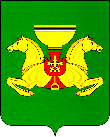 ПОСТАНОВЛЕНИЕ от  05.10.2022                                         с. Аскиз	                                    №770-пОб утверждении Плана мероприятий по реализации Стратегии социально-экономического развития муниципальногообразования Аскизский районРеспублики Хакасия до 2030 годаВ соответствии с Федеральным законом от 28.06.2014 № 172-ФЗ «О стратегическом планировании в Российской Федерации», решением Совета депутатов Аскизского района   от 17.03.2022 г. № 235-рс «Об утверждении Стратегии социально-экономического развития муниципального образования Аскизский район Республики Хакасия до 2030 года», руководствуясь ст.ст. 35, 40 Устава муниципального образования Аскизский район, Администрация Аскизского района Республики Хакасия постановляет:1. Утвердить План мероприятий по реализации Стратегии социально-экономического развития муниципального образования Аскизский район Республики Хакасия до 2030 года согласно приложению к постановлению. 2. Руководителям структурных подразделений Администрации Аскизского района Республики Хакасия обеспечить выполнение мероприятий в части муниципальных программ и ожидаемые достижение показателей Стратегии.3. Направить настоящее постановление для опубликования в редакцию газеты «Аскизский труженик» и разместить на официальном сайте Администрации Аскизского района Республики Хакасия.4.  Контроль за исполнением настоящего постановления оставляю за собой.5. Постановление вступает в силу со дня официального опубликования.Глава АдминистрацииАдминистрации Аскизского района                                               А.В.ЧелтыгмашевПриложение к постановлению Администрации Аскизского   района Республики Хакасияот   05.10.2022   № 767-пПлан мероприятий по реализации  Стратегии социально-экономического развития муниципального образования Аскизский район Республики Хакасия до 2030 года1. Основные положенияНастоящий План мероприятий по реализации Стратегии социально-экономического развития муниципального образования Аскизский район Республики Хакасия до 2030 года (далее  – План мероприятий, Стратегия) разработан в соответствии с Федеральным законом от 28.06.2014 №172-ФЗ «О стратегическом планировании в Российской Федерации», Бюджетным кодексом Российской Федерации, решением Совета депутатов Аскизского района   от 17.03.2022 г. № 235-рс «Об утверждении Стратегии социально-экономического развития муниципального образования Аскизский район Республики Хакасия до 2030 года».План мероприятий разработан на основе положений Стратегии на период ее реализации с учетом основных направлений деятельности Администрации Аскизского района.Целью разработки Плана мероприятий является разработка системы мероприятий по достижению стратегических целей, приоритетов и задач Стратегии социально-экономического развития Аскизского района с максимальным использованием имеющихся ресурсов.Задачами разработки Плана мероприятий являются:- определение конкретных мероприятий, необходимых  для достижения долгосрочных стратегических целей, требований  к  их  результатам,  срокам выполнения; 	-  определение показателей оценки эффективности реализации мероприятий. План мероприятий включает: - цели и задачи реализации Стратегии;- комплексы мероприятий муниципальных программ, обеспечивающих достижение долгосрочных целей и задач социально-экономического развития Аскизского района.2. Цели и задачи Плана реализации СтратегииГлавная стратегическая цель развития муниципального образования Аскизский район - повышение качества жизни населения Аскизского района на основе эффективного развития реального сектора экономики, активного использования природно-ресурсного и человеческого потенциала и формирования благоприятной социальной среды для комфортного проживания населения, повышение эффективности муниципального управления.Для достижения стратегической цели социально-экономического развития Аскизского района на долгосрочную перспективу определены приоритеты. Приоритеты социально-экономического развития вытекают из стратегической цели с учетом преимуществ территории района, которые могут быть использованы для достижения положительных результатов в экономике и социальной сфере, и ограничений, которые необходимо преодолеть. Выбор приоритетов определяет основные цели социально-экономического развития Аскизского района. Развитие человеческого капитала и социальной сферы. 2. Развитие конкурентоспособной экономики с высоким уровнем предпринимательской активности и конкуренции. 3. Создание современной и безопасной среды для жизни, преображение населенных пунктов района.4. Совершенствование муниципального управления процессами социально-экономического развития района в целях обеспечения устойчивого развития экономики и социальной стабильности.Каждый стратегический приоритет включает в себя направления развития,  в рамках которых посредством решения взаимосвязанных задач осуществляется достижение главной цели Стратегии.Для достижения выбранных целей поставлены задачи и определены показатели.Этапы реализации Стратегии Реализация Стратегии до 2030 года будет осуществляться в три этапа:I этап –2022 - 2024 годы;II этап – 2025–2027 годы;III этап – 2028–2030 годы.При реализации Стратегии на первом этапе планируется использовать метод трехлетнего скользящего планирования, в дальнейшем сроки реализации будут в диапазоне трех лет.3. Целевые показатели и индикаторы реализации СтратегииИндикаторы социально-экономического развития являются стратегическим инструментом, отражающим результативность реализованных мероприятий по стратегическому управлению развитием территории, их согласованность, а также темпы достижения целевых показателей на установленном временном промежутке.С целью обеспечения условий комплексного развития приоритетных направлений и снижения рисков дисбаланса в динамике развития основных показателей социально-экономического развития.Комплексные индикаторы представлены в таблице 1. Динамика основных показателей социально-экономического развития Аскизского района Республики Хакасия на период до 2030 года4. Система мониторинга, контроля реализации мероприятий и оценки эффективности Плана мероприятийМониторинг реализации стратегии социально-экономического развития района до 2030 года базируется на наиболее общих показателях, представленных в перечне целевых показателей социально-экономического развития для каждого направления, представляющих собой прогнозные параметры до 2024 г. и целевой ориентир до 2030 г. с разбивкой на принятый бюджетный цикл.Оценка изменений социально-экономических показателей проводится также в среднесрочной и краткосрочной перспективах. При этом ежегодно устанавливаются контрольные параметры как непосредственно целевых показателей Стратегии, так и более детализированных показателей текущей деятельности, которые оказывают существенное влияние на ход реализации предусмотренных Стратегией мероприятий. Их набор базируется на перечне целевых показателей социально-экономического развития Аскизского района, но может несколько отличаться от прогнозных параметров Стратегии в случае действия корректирующих обстоятельств. Таким образом, на данном уровне мониторинга отслеживается эффективность конкретных мероприятий в рамках стратегического развития Аскизского района. Анализ реализации Стратегии оформляется в виде годовых итогов социально-экономического развития Аскизского района. Итоги разрабатываются Администрацией Аскизского района.Важным элементом мониторинга реализации Стратегии является отслеживание состояния общественного мнения по данному вопросу.Формы обратной связи с населением Аскизского района определяются Администрацией Аскизского района и являются источником получения информации, дающей сведения о характере происходящих изменений, реакции населения, а также о том в каком направлении следует двигаться дальше. Задачей Администрации на данном этапе мониторинга является вычленение и систематизация проблемных точек развития района, поиск путей их решения и учет при последующих корректировках документов стратегического планирования.5. Комплекс мероприятий, обеспечивающих достижение реализации долгосрочных целей Стратегии социально-экономического развития муниципального образования Аскизский район Республики Хакасия до 2030 годаРОССИЙСКАЯ  ФЕДЕРАЦИЯАДМИНИСТРАЦИЯАСКИЗСКОГО РАЙОНА РЕСПУБЛИКИ ХАКАСИЯРОССИЯ  ФЕДЕРАЦИЯЗЫХАКАС  РЕСПУБЛИКАЗЫНЫНАСХЫС  АЙМАFЫНЫНУСТАF-ПАСТАА№Наименование показателя2020 год2022–2024 годы2025–2027 годы2028–2030 годы1234561.Численность постоянного населения (среднегодовая), тыс. человек36,135,535,635,62.Ожидаемая продолжительность жизни при рождении, лет70,27172733.Общий коэффициент рождаемости, на 1000 чел. населения13,313,114144.Общий коэффициент смертности, на 1000 чел. населения 15,61514125.Доля населения систематически занимающегося физической культурой и спортом, %52,9253,554555.Темп роста объёма отгруженной промышленной продукции на душу населения, %126,3113,95107,5108,36Доля муниципальных общеобразовательных учреждений, соответствующих современным требованиям обучения в общем количестве муниципальных общеобразовательных учреждений,87,09091927Уровень фактической обеспеченности учреждениями культуры от нормативной потребности клубами), %72,172,180908Доля протяженности  автомобильных дорог общего пользования местного значения, не отвечающих нормативным требованиям, в общей протяженности автомобильных дорог общего пользования, %34,863330259Доля отремонтированных автомобильных дорог общего пользования местного значения с твердым покрытием, в отношении которых произведен:Капитальный ремонт, %Текущий ремонт, %0,150,170,20,30,51,00,71,310Доля населения, проживающего в населенных пунктах, не имеющих регулярного автобусного и (или) железнодорожного сообщения в административным центром муниципального района, в общей численности населения  муниципального района в %1,751,71,61,611Число субъектов малого и среднего предпринимательства в расчете на 10 тыс.человек населения 15615715816012.Объем инвестиций  в основной капитал в расчете на 1 жителя, тыс.рублей9,420,023,025,713Доля организаций коммунального комплекса, осуществляющих производство товаров, оказание услуг по водо-, тепло_, электроснабжению, водоотведению, очистке сточных вод и использующих объекты коммунальной инфраструктуры на праве частной собственности, по договору аренды или концессии, участие муниципального образования в уставном капитале которых составляет не более 25% в общем числе организаций коммунального комплекса, осуществляющих деятельность на территории муниципального образования, в% 23,0823,0823,0823,0814.Доля налоговых и неналоговых доходов местного бюджета (без учета субвенций в общем объеме доходов бюджета муниципального образования  %1320202015Доля налоговых и неналоговых доходов местного бюджета (налог на имущество физических лиц, земельный налог) руб./ чел1212,312,312,316Доля многоквартирных домов, расположенных на земельных участках, в отношении которых осуществлен государственный кадастровый учет, %10010010010017 Уровень бюджетной обеспеченности,%8080859018Удовлетворенность населения деятельностьюорганов местного самоуправления60,4809010019Участие  муниципального образования в государственных программах Республики Хакасия и государственных программах Российской Федерации, количество программ2020202020Легализация неформальной занятости, количество заключенных трудовых договоров1515151521Объем просроченной задолженности  по заработной плате организаций на территории муниципального образования, в том числе организаций, финансируемых из муниципального бюджета, тыс.рублей20000022Выполнение мероприятий по подготовке жилищного фонда к осенне- зимних условиях ( в соответствии с Правилами оценки готовности к отопительному периоду, утвержденными приказом Минэнерго от 12.03.2013 г. №103), %10010010010023Выполнение мероприятий по подготовке в пожароопасному периоду и прохождению весеннего половодья, %10010010010024Доля массовых социально значимых услуг, оказываемых в электронном виде с использованием Единого портала государственных и муниципальных услуг (функций), %10152030№ п/пНаименование мероприятияСрок реализацииСодержание мероприятия Ожидаемый результатИсточник финансового/ресурсного обеспечения Ответственные исполнителиСтратегическая цель 1. Развитие человеческого капитала и социальной сферы Стратегическая цель 1. Развитие человеческого капитала и социальной сферы Стратегическая цель 1. Развитие человеческого капитала и социальной сферы Стратегическая цель 1. Развитие человеческого капитала и социальной сферы Стратегическая цель 1. Развитие человеческого капитала и социальной сферы Стратегическая цель 1. Развитие человеческого капитала и социальной сферы Стратегическая цель 1. Развитие человеческого капитала и социальной сферы Цель 1. Увеличение численности населения района за счет естественного и миграционного прироста населенияЦель 1. Увеличение численности населения района за счет естественного и миграционного прироста населенияЦель 1. Увеличение численности населения района за счет естественного и миграционного прироста населенияЦель 1. Увеличение численности населения района за счет естественного и миграционного прироста населенияЦель 1. Увеличение численности населения района за счет естественного и миграционного прироста населенияЦель 1. Увеличение численности населения района за счет естественного и миграционного прироста населенияЦель 1. Увеличение численности населения района за счет естественного и миграционного прироста населения1. 1.1Создание условий для повышения рождаемости, сохранения репродуктивного здоровья населения, создания и сохранения здоровой семьи2022-2030Развитие эффективной системы профилактики заболеваний и пропаганда здорового образа жизниРост численности населения до  36,4 тыс.человекУвеличение ожидаемой продолжительности жизни при рождении до 80 лет.Коэффициент миграционного прироста составит 0,2 на 10000 человек населения.Обеспечение увеличения доли граждан Аскизского района, ведущих здоровый образ жизни.Улучшатся показатели естественной убыли населения за счет роста рождаемости и снижения смертности, в том числе смертность по основным причинам снизится к уровню 2030 года в диапазоне от 10% до 15%.  снижению к 2030 году розничной продажи алкогольной продукции до 6,0 литров на душу населения.Увеличение общей площади введенного (приобретенного) жилья для граждан, проживающих в сельской местности, в том числе молодых семей и специалистов Создание комфортных условий проживания (услугами ЖКХ) обеспечение школами детскими садами, спортивными учреждениями, учреждениями культуры,  культурыФедеральный бюджет, республиканский бюджет.Муниципальная программа«Укрепление общественного здоровья населения Аскизского района Республики Хакасия» на 2021 – 2024 годыГосударственная программа РФ «Комплексное развитие сельских территорий»,Государственная программа Республики Хакасия «Развитие агропромышленного комплекса Республики Хакасия и социальной сферы на селе»Муниципальная программа«Устойчивое развитие сельских территорий»АдминистрацияАскизского района Республики Хакасия ГБУЗ РХ «Аскизская межрайонная больница» (по согласованию.)Администрация Аскизского района Республики Хакасия1.2.2Предупреждение и снижение смертности по основным классам причин2022-2030Информирование населения с помощью средств массовой информации  по вопросам профилактики поведенческих факторов риска развития ХНИЗ и формирования здорового образа жизни (далее - ЗОЖ), по вопросам ранней диагностики злокачественных новообразований и повышение приверженности к лечению. Проведение профосмотров. Обеспечение отрасли здравоохранения квалифицированными кадрамиРост численности населения до  36,4 тыс.человекУвеличение ожидаемой продолжительности жизни при рождении до 80 лет.Коэффициент миграционного прироста составит 0,2 на 10000 человек населения.Обеспечение увеличения доли граждан Аскизского района, ведущих здоровый образ жизни.Улучшатся показатели естественной убыли населения за счет роста рождаемости и снижения смертности, в том числе смертность по основным причинам снизится к уровню 2030 года в диапазоне от 10% до 15%.  снижению к 2030 году розничной продажи алкогольной продукции до 6,0 литров на душу населения.Увеличение общей площади введенного (приобретенного) жилья для граждан, проживающих в сельской местности, в том числе молодых семей и специалистов Создание комфортных условий проживания (услугами ЖКХ) обеспечение школами детскими садами, спортивными учреждениями, учреждениями культуры,  культурыФедеральный бюджет, республиканский бюджет.Муниципальная программа«Укрепление общественного здоровья населения Аскизского района Республики Хакасия» на 2021 – 2024 годыГосударственная программа РФ «Комплексное развитие сельских территорий»,Государственная программа Республики Хакасия «Развитие агропромышленного комплекса Республики Хакасия и социальной сферы на селе»Муниципальная программа«Устойчивое развитие сельских территорий»АдминистрацияАскизского района Республики Хакасия ГБУЗ РХ «Аскизская межрайонная больница» (по согласованию.)Администрация Аскизского района Республики Хакасия1.2. 3.Создание экономических условий, повышающих миграционную привлекательность района.2022-2030Привлечение в отрасль специалистов путем создания благоприятных условий для переселения в район, в том числе за счет предоставления служебного жилья, удовлетворение потребностей сельского населения, в том числе молодых семей и молодых специалистов, в благоустроенном жилье, привлечение и закрепление в сельской местности молодых специалистовРост численности населения до  36,4 тыс.человекУвеличение ожидаемой продолжительности жизни при рождении до 80 лет.Коэффициент миграционного прироста составит 0,2 на 10000 человек населения.Обеспечение увеличения доли граждан Аскизского района, ведущих здоровый образ жизни.Улучшатся показатели естественной убыли населения за счет роста рождаемости и снижения смертности, в том числе смертность по основным причинам снизится к уровню 2030 года в диапазоне от 10% до 15%.  снижению к 2030 году розничной продажи алкогольной продукции до 6,0 литров на душу населения.Увеличение общей площади введенного (приобретенного) жилья для граждан, проживающих в сельской местности, в том числе молодых семей и специалистов Создание комфортных условий проживания (услугами ЖКХ) обеспечение школами детскими садами, спортивными учреждениями, учреждениями культуры,  культурыФедеральный бюджет, республиканский бюджет.Муниципальная программа«Укрепление общественного здоровья населения Аскизского района Республики Хакасия» на 2021 – 2024 годыГосударственная программа РФ «Комплексное развитие сельских территорий»,Государственная программа Республики Хакасия «Развитие агропромышленного комплекса Республики Хакасия и социальной сферы на селе»Муниципальная программа«Устойчивое развитие сельских территорий»АдминистрацияАскизского района Республики Хакасия ГБУЗ РХ «Аскизская межрайонная больница» (по согласованию.)Администрация Аскизского района Республики ХакасияЦель 2. Формирование здорового образа жизни у граждан, обеспечение населения доступной и качественной медицинской и социальной помощью, создание условий для укрепления здоровья населения Аскизского района путем развития материально-технической базы физической культуры и спортаЦель 2. Формирование здорового образа жизни у граждан, обеспечение населения доступной и качественной медицинской и социальной помощью, создание условий для укрепления здоровья населения Аскизского района путем развития материально-технической базы физической культуры и спортаЦель 2. Формирование здорового образа жизни у граждан, обеспечение населения доступной и качественной медицинской и социальной помощью, создание условий для укрепления здоровья населения Аскизского района путем развития материально-технической базы физической культуры и спортаЦель 2. Формирование здорового образа жизни у граждан, обеспечение населения доступной и качественной медицинской и социальной помощью, создание условий для укрепления здоровья населения Аскизского района путем развития материально-технической базы физической культуры и спортаЦель 2. Формирование здорового образа жизни у граждан, обеспечение населения доступной и качественной медицинской и социальной помощью, создание условий для укрепления здоровья населения Аскизского района путем развития материально-технической базы физической культуры и спортаЦель 2. Формирование здорового образа жизни у граждан, обеспечение населения доступной и качественной медицинской и социальной помощью, создание условий для укрепления здоровья населения Аскизского района путем развития материально-технической базы физической культуры и спортаЦель 2. Формирование здорового образа жизни у граждан, обеспечение населения доступной и качественной медицинской и социальной помощью, создание условий для укрепления здоровья населения Аскизского района путем развития материально-технической базы физической культуры и спорта1.2.1Сохранение и укрепление здоровья населения, увеличение роли профилактики заболеваний и формирование здорового образа жизни2022-2030Содействие в проведении профилактических осмотров, проведении вакцинацииСнижение смертности мужчин в возрасте 16-59 лет (на 100 тыс. населения); снижение смертности женщин в возрасте 16-54 лет (на 100 тыс. населения); снижению к 2030 годуГосударственные программы  «Земский доктор» и «Земской фельдшер»,  Государственная программа РФ «Комплексное развитие сельских территорий»,. Муниципальная программа«Устойчивое развитие сельских территорий»Аскизского района Республики Хакасия.ГБУЗ РХ «Аскизская межрайонная больница» (по согласованию.)1.2.2Содействие в укрепление кадрового потенциала медицинских работниковРабота с выпускниками школ о получении медицинского образования, содействие в получении образования и привлечение кадров, обеспечение жильемПривлечение кадров в здравоохранение Аскизского районаГосударственные программы  «Земский доктор» и «Земской фельдшер»,  Государственная программа РФ «Комплексное развитие сельских территорий»,. Муниципальная программа«Устойчивое развитие сельских территорий»Аскизского района Республики Хакасия.ГБУЗ РХ «Аскизская межрайонная больница» (по согласованию.)1.2.2Развитие физкультурно-спортивной работы в трудовых коллективах по месту работы,  по месту жительства граждан2022-2030Организация проведения физкультурных и спортивных мероприятий среди трудящихся по месту работы, в клубах по месту жительства.Увеличение доли населения, занимающегося физической культурой и спортом по месту жительства, в трудовых коллективах к 2030 году до 55%. Муниципальная программа «Развитие физической культуры и спорта, формирование здорового образа жизни населения Аскизского района» Администрация Аскизского района, МБУ «Аскизская спортивная школа им.С.З.Карамчакова1.2.3Развитие физического воспитания и материально-технической базы для занятий спортом.2022-2030Строительство плоскостных сооружений, спортивных площадок,  для активного отдыха населения и занятий физической культурой и массовым спортом. Устройство на них спортивного оборудования, оснащение инвентарем. Реконструкция бассейна «Дельфин» в рп Вершина Тея 58,6015 (млн.рублей) – 2022 г.Строительство стадиона в с.Усть-Камышта.Обустройство спортивных площадок в поселениях Укрепление материально-технической базы спортивных учреждений.
Увеличение количества спортивных площадок. Создание безопасных и комфортных условий для занятий физической культурой и массовым спортом.
Повышение доступности и качества физкультурно-оздоровительных услуг.Федеральный проект «Спорт-норма жизни», Национальный проект «Демография». Государственная программа  РФ «Комплексное развитие сельских территорий», Муниципальная программа «Развитие физической культуры и спорта, формирование здорового образа жизни населения Аскизского района»
Администрация Аскизского района, МБУ «Аскизская спортивная школа им.С.З.Карамчакова.Администрации поселений Аскизского района, (по согласованию) Управление образования администрации Аскизского района.Отделение по Аскизскому району ГКУ РХ «УСПН» (по согласованию)1.2.4Развитие адаптивной физической культуры и спорта 2022-2030Предоставление жителям Аскизского района доступной среды для занятий физической культурой и спортом, в том числе для лиц с ограниченными возможностями здоровья и инвалидовУлучшение качества физкультурных и оздоровительных услуг для лиц с ограниченными возможностями здоровья и инвалидов.  Организация медицинского сопровождения мероприятий адаптивной физической культуры.                                                                                                                                                                                                                       Подготовка спортсменов по адаптивным видам спорта к участию в соревнованиях муниципального и республиканского уровней.Увеличение количества лиц с ограниченными возможностями здоровья и инвалидов,  систематически занимающихся физической культурой и спортом, к 2030 году до 15 %Федеральный проект «Спорт-норма жизни», Национальный проект «Демография». Государственная программа  РФ «Комплексное развитие сельских территорий», Муниципальная программа «Развитие физической культуры и спорта, формирование здорового образа жизни населения Аскизского района»
Администрация Аскизского района, МБУ «Аскизская спортивная школа им.С.З.Карамчакова.Администрации поселений Аскизского района, (по согласованию) Управление образования администрации Аскизского района.Отделение по Аскизскому району ГКУ РХ «УСПН» (по согласованию)1.2.5Улучшение состояния здоровья населения района 2022-2030Обеспечения доступности занятий физической культурой и спортом при эффективном использовании спортивной базы и пропаганды здорового образа жизни.Информирование населения района о достижениях в сфере физической культуры  и спорта, услугах и мероприятиях через средства массовой информации, официальный сайт Администрации Аскизского района, в информационно-телекоммуникационной сети «Интернет».Увеличение доли населения, систематически занимающегося физической культурой и спортом, к 2030 году до 55%.
Повышение интереса у населения  к занятиям физической культурой и спортомФедеральный проект «Спорт-норма жизни», Национальный проект «Демография». Государственная программа  РФ «Комплексное развитие сельских территорий», Муниципальная программа «Развитие физической культуры и спорта, формирование здорового образа жизни населения Аскизского района»
Администрация Аскизского района, МБУ «Аскизская спортивная школа им.С.З.Карамчакова.Администрации поселений Аскизского района, (по согласованию) Управление образования администрации Аскизского района.Отделение по Аскизскому району ГКУ РХ «УСПН» (по согласованию)1.2.6Организация и проведение физкультурных и спортивных районного, межрайонного и республиканского уровня мероприятий, в том числе в рамках Всероссийского физкультурно-спортивного комплекса «Готов к труду и обороне» 2022-2030Планирование, организация и проведение физкультурных и спортивных мероприятий в рамках Всероссийского физкультурно-спортивного комплекса ГТО для всех возрастных групп от 6 лет до 70 лет и старше. Регулярное освещение мероприятий Всероссийского физкультурно-спортивного комплекса ГТО в средствах массовой информации.Реализация муниципального календарного плана физкультурных и спортивных мероприятий  Аскизского района.Увеличение численности участников массовых физкультурно-спортивных мероприятий к 2030 году.Увеличение количества лиц, принявших участие в выполнении нормативов испытаний (тестов) комплекса ГТО, к 2030 годуМуниципальная программа «Развитие физической культуры и спорта, формирование здорового образа жизни населения Аскизского района» Администрация Аскизского района, МБУ «Аскизская спортивная школа им.С.З.Карамчакова.Администрации поселений Аскизского района.Цель 3. Обеспечение благополучия и устойчивого роста качества жизни населения района. Максимальное удовлетворение рынка труда квалифицированными кадрами, обеспечение эффективной занятости гражданЦель 3. Обеспечение благополучия и устойчивого роста качества жизни населения района. Максимальное удовлетворение рынка труда квалифицированными кадрами, обеспечение эффективной занятости гражданЦель 3. Обеспечение благополучия и устойчивого роста качества жизни населения района. Максимальное удовлетворение рынка труда квалифицированными кадрами, обеспечение эффективной занятости гражданЦель 3. Обеспечение благополучия и устойчивого роста качества жизни населения района. Максимальное удовлетворение рынка труда квалифицированными кадрами, обеспечение эффективной занятости гражданЦель 3. Обеспечение благополучия и устойчивого роста качества жизни населения района. Максимальное удовлетворение рынка труда квалифицированными кадрами, обеспечение эффективной занятости гражданЦель 3. Обеспечение благополучия и устойчивого роста качества жизни населения района. Максимальное удовлетворение рынка труда квалифицированными кадрами, обеспечение эффективной занятости гражданЦель 3. Обеспечение благополучия и устойчивого роста качества жизни населения района. Максимальное удовлетворение рынка труда квалифицированными кадрами, обеспечение эффективной занятости граждан1.3.1.Повышение уровня жизни гражданВыполнение Плана мероприятий по повышению реальных доходов граждан, снижения уровня  бедности на территории Республики Хакасия на 2022-2030.Создание условий для обеспечения роста реальных доходов граждан;Обеспечение роста заработной платы работников, в том числе работников бюджетной сферы;Снижение социально-экономического неравенства в уровне жизни населения района; Реализация мероприятий по улучшению условий и охраны труда.Недопущение выплаты заработной платы ниже МРОТ.Специальная оценка условий труда:Снижение производственного травматизма (до 1%), ежегодно к предыдущему годуСнижение профессиональной и общей заболеваемости (до 1%), ежегодно к предыдущему годуМуниципальная программа «Улучшение условий и охраны труда в муниципальном образовании Аскизский район».Администрация Аскизского района Республики  Хакасия, поселения Аскизского района. Организации Аскизского района1.3.2Достижение максимально возможной занятости населенияПроведение мероприятий по содействию занятости населения и дополнительных мероприятий, направленных на снижение напряженности на рынке труда. Содействие гражданам в поиске подходящей работы, а работодателям в подборе необходимых работников. Содействие трудоустройству безработных и ищущих работу граждан, в том числе на временные рабочие места.Сохранение занятости населения и снижение социальной напряженности на рынке труда Аскизского района;Временное трудоустройство несовершеннолетних граждан в свободное от учебы время.Муниципальная программа "Содействие занятости населения Аскизского района".Администрация Аскизского района РХ. Управление культуры. Отдел по Аскизскому району ГКУ РХ ЦЗН (по согласованию)Цель 4. Обеспечение условий для получения качественного и доступного образованияЦель 4. Обеспечение условий для получения качественного и доступного образованияЦель 4. Обеспечение условий для получения качественного и доступного образованияЦель 4. Обеспечение условий для получения качественного и доступного образованияЦель 4. Обеспечение условий для получения качественного и доступного образованияЦель 4. Обеспечение условий для получения качественного и доступного образования1.4.1.Основные направления реализации "Развитие дошкольного образования" Обеспечение деятельности дошкольных образовательных учреждений2022-2030Обеспечение общедоступного качественного дошкольного образования;создание дополнительных мест для детей в возрасте до 3 лет в организациях по образовательным программам дошкольного образования, присмотр и уход;создание условий для раннего развития детей в возрасте до трех лет, реализация программы психолого-педагогической, методической и консультативной помощи родителям детей, получающих дошкольное образование в семье. Охват детей раннего возраста  дошкольными образовательными организациями от 2 месяцев до 7 лет -75%.Удельный вес численности воспитанников дошкольных образовательных организаций в возрасте от 1,5 лет  до 7 лет, охваченных образовательными программами, соответствующими федеральному государственному образовательному стандарту дошкольного -100%. Обеспечение доступности дошкольного образования для детей в возрасте от 1,5 до 7 лет, увеличится охват детей различных возрастных групп дошкольных образовательных организаций.Национальный проект России «Образование», Региональные «Современная школа», «Успех каждого ребенка», Государственная программа «Развитие образования в Республике Хакасия», Муниципальная программа «Развитие образования в Аскизском районе»Управление  образования администрации Аскизского района района1.4.2Создание качественных условий для общедоступного дошкольного образования. Укрепление  учебно-материальной технической базы дошкольных организаций2022-2030Создание дополнительных мест для детей в дошкольных организациях с учетом существующей потребности:Строительство 3 детских садов: с.Балыкса (60 мест), с.Бирикчуль (60 мест), с.Полтаков (45 мест), с.Усть-Камышта (90 мест).Проектно-сметная документацияЗамена пожарной сигнализации и системы оповещенияРемонт кровли д/с "Елочка",ремонт окон, навеса, крыльца д/сад "Светлячок",ремонт д/сад "Солнышко".Создание качественных условий для общедоступного дошкольного образования, доступность дошкольного образования для детей в возрасте от 2 месяцев до 3 лет, увеличение охвате детей различных возрастных групп дошкольными образовательными организациями Муниципальная программа «Развитие образования в Аскизском районе»Управление  образования администрации Аскизского района района1.4.3Развитие начального, общего, основного  общего, среднего общего образованиясоздание в системе дошкольного, начального общего, основного общего, среднего общего образования равных возможностей для современного качественного образования и позитивной социализации детей2022-2030Создание условий, обеспечивающих доступность качественного образования независимо от места проживания обучающихся;обеспечение организационно-финансовых условий развития сферы образования;создание условий для внедрения современной и безопасной цифровой образовательной среды, обеспечивающей высокое качество и доступность образования всех видов и уровней.1. Обеспечение деятельности общеобразовательных учреждений.2. Обеспечение деятельности общеобразовательной школы интернат.3. Обеспечение питанием детей предшкольного возраста  и учащихся с 1-4 классов и детей попавших в трудную жизненную ситуацию, ОВЗ..4. Благоустройство школьного двора.5. Строительство, приобретение, реконструкция, капитальный ремонт зданий:- строительство школы на 825 мест в с.Аскиз,- строительство школы в  с.Бирикчуль (250 мест),- строительство школы на 120 мест в  с. Верх-Аскиз,- строительство учительского дома в аале Тюрт-Тас.Капитальные ремонты образовательных учреждений (СОШ  рп.Аскиз,   Н-Тейская СОШ,Усть-Чульской СОШ, Вершинотейской СОШ, Лесоперевалочной СОШ №1, Верх- Аскизской СОШ, Лесоперевалочной СОШ -2, Есинской СОШ,Болгановской СОШ.Ремонт спортивных залов, обустройство спортивных площадок общеобразовательных учреждений (Калининскщй СОШ, СОШ рп Аскиз, Кызласовской СОШ)Создание условий для обучения школьников по образовательным программам, соответствующим новым федеральным государственным образовательным стандартам  начального общего, основного общего, среднего общего образования". Благоустройство  школьных дворов, Строительство и ремонт учреждений образования.Увеличение доли образовательных организаций,  соответствующих современным требованиям. Увеличение  численности детей с ограниченными возможностями здоровья и детей-инвалидов, получающих качественное общее образование с использованием современного оборудования.Увеличение доли, обучающихся, занимающихся в одну смену.Увеличение доли обучающихся, занимающихся в спортивных секциях и технических кружках. Увеличение численности детей , обеспеченных горячем питанием.Создание условий для занятия обучающихся физической культурой и спортомНациональный проект России «Образование», Региональные«Современная школа», «Успех каждого ребенка», Государственная программа «Развитие образования в Республике Хакасия», Муниципальная программа «Развитие образования в Аскизском районе»Управление  образования администрации Аскизского района района1.4.3Развитие начального, общего, основного  общего, среднего общего образованиясоздание в системе дошкольного, начального общего, основного общего, среднего общего образования равных возможностей для современного качественного образования и позитивной социализации детей2022-2030Укрепление материально -технической базы для внедрения цифровой образовательной среды - оснащение оборудованиемОснащение учебных кабинетов и групповых комнат в соответствии с требованиями федеральных государственных образовательных стандартовНациональный проект России «Цифровая образовательная среда»,
Управление  образования администрации Аскизского района района1.4.4Развитие системы дополнительного образования детей2022-2030Создание условий для успешной социализации и эффективной самореализации детей, формирование здорового образа жизни детей и подростков.Развитие системы дополнительного образования, выявление и развитие детской одаренности:Организация и проведение детской оздоровительной кампании.Развитие творческих способностей детей.Создание условий для развития спорта, туризма, технического и прикладного творчества.Профилактика детского дорожно-транспортного травматизма.Проведение Всероссийской олимпиады школьников.Обеспечение деятельности учреждений дополнительного образованияКапитальный ремонт зданий учреждений дополнительного образованияреализация мер популяризации среди детей и молодежи научно-образовательной и творческой деятельности, выявление одаренных детей и талантливой молодежи    Повышение числа детей в возрасте от 5 до 18 лет, охваченных дополнительным образованием, до 85%;повышение доли детей, охваченных дополнительными общеразвивающими программами технической и естественнонаучной направленностей, в общей численности детей, охваченных программами дополнительного образования, до 20%;увеличение доли педагогических работников, реализующих программы дополнительного образования, по которым при прохождении аттестации присвоена первая или высшая категория, до 8,5%;увеличение доли обучающихся по программам общего образования, участвующих в олимпиадах и конкурсах различного уровня, в общей численности обучающихся по программам общего образования до 55%;                                                                                                                                                                Региональный проект Республики Хакасия "Успех каждого ребенка"
Муниципальная программа «Развитие образования в Аскизском районе» подпрограмма «Развитие системы дополнительного образования детей, выявление и поддержка одаренных детей и молодежи, создание условий для комплексного развития и жизнедеятельности детей»Управление  образования администрации Аскизского района1.4.5Расширение функций хакасского  как государственного языка народов Республики Хакасия2022-2030Апробация  государственных федеральных образовательных стандартов (учебников для слабовладеющих родным (хакасским) языком)Разработка  инновационных программ и проектов по развитию и сохранению  языков народов проживающих в Аскизском районе Всероссийский конкурс лучших практик «Языки и культура народов России: сохранение и развитие»Премии, грантыСохранение и увеличение  количества  обучающихся, изучающих родные языки.Увеличение доли  обучающихся общеобразовательных  организаций, изучающих родные языки. Увеличение количества обучающихся в  мероприятиях (конкурсах, олимпиадах, конференциях, фестивалях) повышения качества образования по родному языку и литературеУлучшение условий обучению хакасскому языку.Государственная программа Республики Хакасия «Сохранение и развитие хакасского языка (202-2027)», Муниципальная программа «Сохранение, изучение и развитие языков и культур народов муниципального образования Аскизский район»Управление  образования администрации Аскизского района 1.4.6Создание условий  повышения качества образования по родному языку и литературе2022-2030Организация и проведение районных фестивалей, конкурсов.Проведение мероприятий посвященных  Дню родного языка (хакасского, шорского, русского).Проведение Дней тюркской письменности. Проведение  литературных чтений (М.Е.Кильчичаков, С.П. Ултургашев, Н.Ф. Катанов).Развитие учительского корпуса по родным языкам.  Подготовка и переподготовка педагогических кадров и повышения квалификации.Участие в семинарах  и конкурсах разных уровнейУкрепление материально технической базы, оборудования для кабинетов.Сохранение и увеличение  количества  обучающихся, изучающих родные языки.Увеличение доли  обучающихся общеобразовательных  организаций, изучающих родные языки. Увеличение количества обучающихся в  мероприятиях (конкурсах, олимпиадах, конференциях, фестивалях) повышения качества образования по родному языку и литературеУлучшение условий обучению хакасскому языку.Государственная программа Республики Хакасия «Сохранение и развитие хакасского языка (202-2027)», Муниципальная программа «Сохранение, изучение и развитие языков и культур народов муниципального образования Аскизский район»Управление  образования администрации Аскизского района 1.4.6Создание условий  повышения качества образования по родному языку и литературе2022-2030Организация и проведение районных фестивалей, конкурсов.Проведение мероприятий посвященных  Дню родного языка (хакасского, шорского, русского).Проведение Дней тюркской письменности. Проведение  литературных чтений (М.Е.Кильчичаков, С.П. Ултургашев, Н.Ф. Катанов).Развитие учительского корпуса по родным языкам.  Подготовка и переподготовка педагогических кадров и повышения квалификации.Участие в семинарах  и конкурсах разных уровнейУкрепление материально технической базы, оборудования для кабинетов.Сохранение и увеличение  количества  обучающихся, изучающих родные языки.Увеличение доли  обучающихся общеобразовательных  организаций, изучающих родные языки. Увеличение количества обучающихся в  мероприятиях (конкурсах, олимпиадах, конференциях, фестивалях) повышения качества образования по родному языку и литературеУлучшение условий обучению хакасскому языку.Государственная программа Республики Хакасия «Сохранение и развитие хакасского языка (202-2027)», Муниципальная программа «Сохранение, изучение и развитие языков и культур народов муниципального образования Аскизский район»Управление  образования администрации Аскизского района 1.4.7Совершенствование системы отдыха и оздоровления  детей в Аскизском районеПоддержка детей, находящихся в трудной жизненной ситуации.Организация отдыха детей:Подготовка  лагерей с дневным пребыванием детейПодготовка загородного оздоровительного  лагеря «Орленок»Проведение ремонта загородного лагеряКоличество детей, оздоровленных в организациях отдыха и оздоровления детей за счет средств   муниципального  бюджета, составит не  менее 4 тыс. человек ежегодноМуниципальная программа «Дети Аскизского района»: подпрограмма «Организация отдыха и оздоровления детей в Аскизском районе», подпрограмма«Профилактика семейного неблагополучия», подпрограмма«Дети – инвалиды  в муниципальном образовании  Аскизский район»Управление образования администрации Аскизского района1.4.7Совершенствование системы отдыха и оздоровления  детей в Аскизском районеПоддержка детей, находящихся в трудной жизненной ситуации.Профилактика социального неблагополучия семей с детьми, защита прав и интересов детей.Формирование основ комплексного решения проблем детей с ограниченными возможностями здоровья, создание условий для их полноценной жизни и интеграции в общество.Создание условий для полноценного развития детей-сирот и детей, оставшихся без попечения родителей, обеспечение им условий для социальной и личностной самореализации.Увеличение удельного веса детей, получивших социальную реабилитацию в специализированных учреждениях для несовершеннолетних, к общему числу детей, нуждающихся в социальной реабилитации.Увеличение удельного веса детей, возвращенных в родную семью из учреждений социального обслуживания семьи и детей от числа детей, покинувших учреждения, Увеличение количества семей, воспитывающих детей-инвалидов, сопровождаемых службой участковых социальных работников Увеличение количества детей - сирот, детей, оставшихся без попечения родителей, переданных на воспитание в семьи граждан. Муниципальная программа «Дети Аскизского района»: подпрограмма «Организация отдыха и оздоровления детей в Аскизском районе», подпрограмма«Профилактика семейного неблагополучия», подпрограмма«Дети – инвалиды  в муниципальном образовании  Аскизский район»Управление образования администрации Аскизского района1.4.8Обновление кадрового состава образовательных организаций  Обучение в рамках Федеральных образовательных стандартов.Создание условий для привлечения молодых специалистов и обеспечение условиями жизнедеятельности – жилья, социальными объектами.Увеличение состава молодых специалистов Федеральный бюджет, Республиканский бюджет  Общеобразовательные учреждения, Управление образования Администрации Аскизского района1.4.9Профилактика социального неблагополучия семей с детьми, защита прав и интересов детей2022-2030Выявление и устройство безнадзорных и беспризорных детей, оказавшихся в трудной жизненной ситуации в социально-реабилитационные центры, в лечебно-профилактические учреждения для прохождения медико-психологической реабилитации.Проведение научно-практических конференций, семинаров, совещаний по организации работы с семьямиСодействие в организации пунктов социально-экономической помощи (сбор вещей, обуви, игрушек школьно- письменных принадлежностей и др.),  проведение акций по поддержке детей, оказавшихся в трудной жизненной ситуации.Проведение социально значимых  мероприятий по укреплению института семьи  (международный День семьи, Международный День защиты детей, День пожилых людей).Устройство безнадзорных детей, оказавшихся в трудной жизненной ситуации в социально- реабилитационные центры «Уячах», «Чайка», в лечебно - профилактические учреждения Увеличение удельного веса детей, получивших социальную реабилитацию в специализированных учреждениях для несовершеннолетних, к общему числу детей, нуждающихся в социальной реабилитации. Увеличение удельного веса детей, возвращенных в родную семью из учреждений социального обслуживания семьи и детей, от числа детей, покинувших учреждения. Подпрограмма «Профилактика семейного неблагополучия» МП «Дети Аскизского района»Управление образования, Управление социальной поддержки населения (по согласованию), Женсовет,   Администрации муниципальных образований сельских и городских поселений (по согласованию)1.4.10Формирование основ комплексного решения проблем детей с ограниченными возможностями здоровья, создание условий для их полноценной жизни и интеграции в общество 2022-2030Проведение  Фестиваля творчества детей. Участие в ежегодном республиканском фестивале художественного творчества детей с ограниченными возможностями.Организация и проведение ежегодной районной спартакиады. Организация участия детей-инвалидов в празднике «Ёлка Главы».Организация дистанционного обучения детей – инвалидов.Проведение конференций, семинаров, совещаний, круглых столов, социальной рекламы, направленных на внедрение эффективных технологий интеграции семей с детьми-инвалидами, популяризация идей содействия их социальной интеграции.Увеличение количества семей, воспитывающих детей-инвалидов, сопровождаемых службой участковых социальных работников.Создание условий для социальной адаптации и реабилитации детей-инвалидов.«Дети – инвалиды  в муниципальном образовании  Аскизский район»Управление образования,                  Управление социальной поддержки населения  (по согласованию)1.4.10Создание условий для полноценного развития детей-сирот и детей, оставшихся без попечения родителей, обеспечение им условий для социальной и личностной самореализации.Внедрение и развитие семейных форм устройства детей-сирот и детей, оставшихся без попечения родителей (приемная семья, опека (попечительство), усыновление).Информирование населения о возможностях семейного устройства детей-сирот и детей, оставшихся без попечения родителей.Обеспечение психолого-педагогического сопровождения замещающих семей, социальной защищенности в них ребенку, повышение статуса замещающих семей.  Увеличение удельного веса детей, возвращенных в родную семью из учреждений социального обслуживания семьи и детей от числа детей, покинувших учреждения.Увеличение количества детей - сирот, детей, оставшихся без попечения родителей, переданных на воспитание в семьи граждан.«Дети-сироты муниципального образования Аскизский район»Управление образования администрации Аскизского районаЦель 5. Создание условий для полноценного и гармоничного формирования мировоззрения, социальной ответственности и жизненных ценностей молодежи, достижения ее экономической независимости и вовлечение молодежи в общественную, социально-экономическую и культурную жизнь Аскизского района Республики Хакасия.Цель 5. Создание условий для полноценного и гармоничного формирования мировоззрения, социальной ответственности и жизненных ценностей молодежи, достижения ее экономической независимости и вовлечение молодежи в общественную, социально-экономическую и культурную жизнь Аскизского района Республики Хакасия.Цель 5. Создание условий для полноценного и гармоничного формирования мировоззрения, социальной ответственности и жизненных ценностей молодежи, достижения ее экономической независимости и вовлечение молодежи в общественную, социально-экономическую и культурную жизнь Аскизского района Республики Хакасия.Цель 5. Создание условий для полноценного и гармоничного формирования мировоззрения, социальной ответственности и жизненных ценностей молодежи, достижения ее экономической независимости и вовлечение молодежи в общественную, социально-экономическую и культурную жизнь Аскизского района Республики Хакасия.Цель 5. Создание условий для полноценного и гармоничного формирования мировоззрения, социальной ответственности и жизненных ценностей молодежи, достижения ее экономической независимости и вовлечение молодежи в общественную, социально-экономическую и культурную жизнь Аскизского района Республики Хакасия.Цель 5. Создание условий для полноценного и гармоничного формирования мировоззрения, социальной ответственности и жизненных ценностей молодежи, достижения ее экономической независимости и вовлечение молодежи в общественную, социально-экономическую и культурную жизнь Аскизского района Республики Хакасия.Цель 5. Создание условий для полноценного и гармоничного формирования мировоззрения, социальной ответственности и жизненных ценностей молодежи, достижения ее экономической независимости и вовлечение молодежи в общественную, социально-экономическую и культурную жизнь Аскизского района Республики Хакасия.1. 5.1Создание условийдля успешной социализации и эффективной самореализации молодежи2022-2030 Реализация Программы с использованием новых форм, методов и технологий работы с молодежью. Проведение мероприятий с молодежью.«Алло, мы ищем таланты!»Районные соревнования по настольным играм «Большая игротека»Семинар по молодежной политике.День молодежи.Выезда на международные, всероссийские, региональные форумы, конкурсы, слеты и т.д.Весенние ручейки, «Татьянин день».Школа успешной молодежи.Конкурс молодежных инициатив.Активное вовлечение молодых граждан в социальную практику, в общественную, социально -экономическую, культурную жизнь Аскизского района. Увеличение численности молодых людей, участвующих в муниципальных мероприятиях, фестивалях, акциях, конкурсах для молодежи.Увеличение количества молодых людей, ежегодно награждаемых муниципальными премиями, за личные достижения.Уменьшение числа молодых людей, имеющих крайне низкий уровень доходов.Сокращение уровня безработицы в молодежной среде.Снижение уровня правонарушений среди молодежи;Повышение деловой, предпринимательской, творческой, спортивной активности молодежи;Повышения уровня самоорганизации и самоуправления молодежи в жизни общества.Муниципальная программа «Молодежная политика Аскизского района»Управление образования администрация Аскизского района Управление культуры администрации Аскизского района Управление сельского хозяйства администрации Аскизского района, АУ СМИ  «Асхыс Чайааны».Военный Комиссариат Аскизского и Таштыпского районов, г. АбазаОтдел по Аскизскому району ГКУ РХ «Центр занятости населения».МБУ «Аскизская районная спортивная школа имени С.З. Карамчакова»1.5.2Повышение гражданской ответственности и готовности молодежи к защите Родины2022-2030День вывода войск из Афганистана День призывника (весна, осень)Акция «Тебе Россия, служить я буду!»  с состоящими на профилактическом учёте в комиссии по делам несовершеннолетних и защите их прав администрации Аскизского района День пограничника, Конкурс «Семья года»День ВДВ, Военно-спортивная игра «Зарница» в рамках Российского движения школьников ,Районный праздник «День рождения  РДШ» «Лучшее детское и молодежное объединение»Активное вовлечение молодых граждан в социальную практику, в общественную, социально -экономическую, культурную жизнь Аскизского района. Увеличение численности молодых людей, участвующих в муниципальных мероприятиях, фестивалях, акциях, конкурсах для молодежи.Увеличение количества молодых людей, ежегодно награждаемых муниципальными премиями, за личные достижения.Уменьшение числа молодых людей, имеющих крайне низкий уровень доходов.Сокращение уровня безработицы в молодежной среде.Снижение уровня правонарушений среди молодежи;Повышение деловой, предпринимательской, творческой, спортивной активности молодежи;Повышения уровня самоорганизации и самоуправления молодежи в жизни общества.Муниципальная программа «Молодежная политика Аскизского района»Управление образования администрация Аскизского района Управление культуры администрации Аскизского района Управление сельского хозяйства администрации Аскизского района, АУ СМИ  «Асхыс Чайааны».Военный Комиссариат Аскизского и Таштыпского районов, г. АбазаОтдел по Аскизскому району ГКУ РХ «Центр занятости населения».МБУ «Аскизская районная спортивная школа имени С.З. Карамчакова»1.5.3Повышение роли и участия добровольческой (волонтерской) деятельности в решении социальных проблем и развитии гражданского общества2022-2030Акция «Бессмертный полк»Свеча памятиСлет волонтеровАкция «Георгиевская ленточка»Акция «Дорога к обелиску»Встреча главы Аскизского района со студентами и выпускниками профессиональных учебных заведенийАктивное вовлечение молодых граждан в социальную практику, в общественную, социально -экономическую, культурную жизнь Аскизского района. Увеличение численности молодых людей, участвующих в муниципальных мероприятиях, фестивалях, акциях, конкурсах для молодежи.Увеличение количества молодых людей, ежегодно награждаемых муниципальными премиями, за личные достижения.Уменьшение числа молодых людей, имеющих крайне низкий уровень доходов.Сокращение уровня безработицы в молодежной среде.Снижение уровня правонарушений среди молодежи;Повышение деловой, предпринимательской, творческой, спортивной активности молодежи;Повышения уровня самоорганизации и самоуправления молодежи в жизни общества.Муниципальная программа «Молодежная политика Аскизского района»Управление образования администрация Аскизского района Управление культуры администрации Аскизского района Управление сельского хозяйства администрации Аскизского района, АУ СМИ  «Асхыс Чайааны».Военный Комиссариат Аскизского и Таштыпского районов, г. АбазаОтдел по Аскизскому району ГКУ РХ «Центр занятости населения».МБУ «Аскизская районная спортивная школа имени С.З. Карамчакова»Цель 6. Создание условий для развития духовности, высокой культуры и нравственного здоровья населения, повышение доступности и качества культурных благ для населения, сохранение исторического и культурного наследия Аскизского районаЦель 6. Создание условий для развития духовности, высокой культуры и нравственного здоровья населения, повышение доступности и качества культурных благ для населения, сохранение исторического и культурного наследия Аскизского районаЦель 6. Создание условий для развития духовности, высокой культуры и нравственного здоровья населения, повышение доступности и качества культурных благ для населения, сохранение исторического и культурного наследия Аскизского районаЦель 6. Создание условий для развития духовности, высокой культуры и нравственного здоровья населения, повышение доступности и качества культурных благ для населения, сохранение исторического и культурного наследия Аскизского районаЦель 6. Создание условий для развития духовности, высокой культуры и нравственного здоровья населения, повышение доступности и качества культурных благ для населения, сохранение исторического и культурного наследия Аскизского районаЦель 6. Создание условий для развития духовности, высокой культуры и нравственного здоровья населения, повышение доступности и качества культурных благ для населения, сохранение исторического и культурного наследия Аскизского районаЦель 6. Создание условий для развития духовности, высокой культуры и нравственного здоровья населения, повышение доступности и качества культурных благ для населения, сохранение исторического и культурного наследия Аскизского района1.6.1Создание условий для повышения качества и разнообразия услуг, предоставляемых в сфере культуры и искусства 2022-2030Поддержка наиболее значимых проектов творческих коллективов района.Стимулирование семейного посещения учреждений культуры района. Организация участия и посещения инвалидами (семьями с детьми-инвалидами) культурных мероприятий и клубов по интересам на льготных условиях. Проведение ежегодных праздников, фестивалей районного уровня, в том числе: районного фестиваля детского народного творчестваПовышение уровня удовлетворенности населения качеством предоставления услуг в сфере культурыГосударственная программа «Развитие культуры в Республике Хакасия»Муниципальная программа «Культура Аскизского района»Управление культуры администрации Аскизского района Администрации поселений Аскизского района1.6.2Совершенствование музейной деятельности 2022-2030Улучшение условий для сохранения, изучения и популяризации культурных ценностей, хранящихся в фондах музеев районаМероприятия по поддержке и развитию музейного дела.Обеспечение деятельностиподведомственных учреждений (музеи), укрепление материально-технической базыУвеличение количества посетителей музеев  Аскизского района Государственная программа «Развитие культуры в Республике Хакасия»Муниципальная программа «Культура Аскизского района»Управление культуры администрации Аскизского района 1.6.3Повышение доступности и качества библиотечных услуг в районе2022-2030Создание условий для улучшения доступа граждан к информационным и документальным ресурсам библиотек.Совершенствование системы информационного библиотечного обслуживания.Комплектование библиотечного фонда периодическими изданиями, новой литературой. Обеспечение доступа населения к электронным ресурсам библиотек. Обеспечение сохранности библиотечного фонда.Увеличение количества посетителей библиотек Аскизского района. Комплектование библиотечного фонда: пополнение новыми изданиями ежегодно.Государственная программа «Развитие культуры в Республике Хакасия»Муниципальная программа «Культура Аскизского района»Управление культуры администрации Аскизского района, Администрации поселений Аскизского района (по согласованию)1.6.4Развитие системы дополнительного образования в сфере искусства и культуры2022-2030Внедрение в образовательный процесс детской школы искусств дополнительных предпрофессиональных программ Повышение квалификации работников дополнительного образования  с периодичностью 1 раз в 3 года.Поддержка одарённых детей и талантливой молодёжи.Обеспечение детских музыкальных, художественных, школ искусств необходимыми инструментами, оборудованием и материалами;Организация участия детей в зональных конкурсах, теоретических олимпиадах, интегрированных концертах, отчетных концертах. Создание условий для достижения нового качественного уровня образовательного процесса.
Увеличение числа лауреатов районных, республиканских и всероссийских конкурсов из числа учащихся детских музыкальных школ и школ искусств» . Расширение спектра услуг в сфере дополнительного образования.                                                                                                                                                                                                                                                                Увеличение количества участий и побед в конкурсах, фестивалях, конференциях, семинарах Государственная программа  Республики Хакасия «Развитие образования» Муниципальная программа «Дети Аскизского района», Муниципальная программа «Культура Аскизского района»Управление культуры администрации Аскизского района Администрации поселений Аскизского района1.6.5Творческая самореализации граждан, получение дополнительного образования в сфере культуры2021-2030Создание благоприятных условий для самореализации граждан в сфере культуры..Организация участия и посещения населения  в культурных мероприятий и клубов по интересам Приобщения к культуре и искусству всех групп населения.Увеличение числа участников в клубных формированиях. Увеличение количества посещений культурно-досуговых мероприятий в учреждениях Муниципальная программа «Культура Аскизского района»Управление культуры администрации Аскизского района Администрации поселений Аскизского района1.6.6Развитие материально-технической базы учреждений культуры2021-2030Участие в конкурсном отборе на предоставление субсидий бюджетам муниципальных образований Республики Хакасия и укрепление материально-технической базы, осуществление ремонтных работ (текущего ремонта) зданий муниципальных учреждений культуры клубного типа. Участие в конкурсе на предоставление субсидий на оснащение музыкальными инструментами детских школ искусств. Участие в конкурсе на реализацию социокультурных проектов. Привлечение ресурсов благотворительных фондов, спонсоров Обеспечение доступности и повышение качества услуг в сфере культуры за счет технического и технологического переоснащения учреждений культуры и информатизации услуг (изготовление сценических костюмов и обуви, приобретение музыкальных инструментов, светового и музыкального оборудования, оргтехники). 
Создание комфортных условий для посетителей учреждений культуры.
Уровень удовлетворения качеством, предоставляемых услуг в сфере культуры – 85%.Национальный проект «Культура».Государственная программа «Развитие культуры в Республике Хакасия»,Муниципальная программа «Культура Аскизского района»Управление культуры администрации Аскизского района Администрации поселений Аскизского района1.6.7Улучшение технического состояния объектов культуры2022-2030Строительство модульного сельского дома культуры в с.Балыкса, строительство сельского клуба в д.КазановкаОбеспечение доступности и повышение качества услуг в сфере культуры за счет технического и технологического переоснащения учреждений культуры и информатизации услуг (изготовление сценических костюмов и обуви, приобретение музыкальных инструментов, светового и музыкального оборудования, оргтехники). 
Создание комфортных условий для посетителей учреждений культуры.
Уровень удовлетворения качеством, предоставляемых услуг в сфере культуры – 85%.Национальный проект «Культура».Государственная программа «Развитие культуры в Республике Хакасия»,Муниципальная программа «Культура Аскизского района»Управление культуры администрации Аскизского района Администрации поселений Аскизского района1.6.7Улучшение технического состояния объектов культуры2022-2030Капитальные ремонты: Бельтирского СДК, Усть-Чульского СДК, Пуланкольского СДК, Верх-Аскизского СДК, Нижне-Базинского СДКОбеспечение доступности и повышение качества услуг в сфере культуры за счет технического и технологического переоснащения учреждений культуры и информатизации услуг (изготовление сценических костюмов и обуви, приобретение музыкальных инструментов, светового и музыкального оборудования, оргтехники). 
Создание комфортных условий для посетителей учреждений культуры.
Уровень удовлетворения качеством, предоставляемых услуг в сфере культуры – 85%.Национальный проект «Культура».Государственная программа «Развитие культуры в Республике Хакасия»,Муниципальная программа «Культура Аскизского района»Управление культуры администрации Аскизского района Администрации поселений Аскизского районаЦель 7. Создание условий для комфортной жизни и самореализации отдельных категорий населения, нуждающихся в особой заботе государства, повышение эффективности мер социальной защитыЦель 7. Создание условий для комфортной жизни и самореализации отдельных категорий населения, нуждающихся в особой заботе государства, повышение эффективности мер социальной защитыЦель 7. Создание условий для комфортной жизни и самореализации отдельных категорий населения, нуждающихся в особой заботе государства, повышение эффективности мер социальной защитыЦель 7. Создание условий для комфортной жизни и самореализации отдельных категорий населения, нуждающихся в особой заботе государства, повышение эффективности мер социальной защитыЦель 7. Создание условий для комфортной жизни и самореализации отдельных категорий населения, нуждающихся в особой заботе государства, повышение эффективности мер социальной защитыЦель 7. Создание условий для комфортной жизни и самореализации отдельных категорий населения, нуждающихся в особой заботе государства, повышение эффективности мер социальной защитыЦель 7. Создание условий для комфортной жизни и самореализации отдельных категорий населения, нуждающихся в особой заботе государства, повышение эффективности мер социальной защиты1.7.1.Повышение уровня занятости населения и снижение социальной напряженности на рынке труда Аскизского района Республики ХакасияКоординация деятельности Администрации Аскизского района Республики Хакасия, органов местного самоуправления поселений, отдела по Аскизскому району ГКУ РХ ЦЗН и работодателей по реализации мероприятий по содействию занятости населения и дополнительных мероприятий, направленных на снижение напряженности на рынке труда Аскизского района. Содействие гражданам в поиске подходящей работы, а работодателям в подборе необходимых работников.Содействие трудоустройству безработных и ищущих работу граждан, в том числе на временные рабочие места.Снижение уровня бедности насления районаУровень регистрируемой безработицы не выше 2%.Коэффициент напряженности на рынке труда не выше 2 единиц.Муниципальная программа «Содействие занятости населения Аскизского района»Отдел по Аскизскому району ГКУ РХ ЦЗН (по согласованию) Администрация Аскизского района Республики Хакасия, Структурные подразделения Администрации Аскизского района, администрации поселений Аскизского района (по согласованию), 1.7.2Создание условий, обеспечивающих сохранение здоровья и увеличения продолжительности жизни и активного долголетия граждан старшего поколения.Обеспечение деятельности по укреплению социальной защищенности пожилых людей;- совершенствование мер социальной поддержки;       - организация свободного времени и культурного досуга пожилых людей;- развитие волонтерского молодежного движения по оказанию помощи гражданам старшего поколения.Активация участия пожилых людей в жизни общества.Охват не менее 15% от численности пенсионеров культурно-массовыми и спортивными мероприятиями, в том числе:Муниципальная программа «Старшее поколение»,Администрация Аскизского района Республики Хакасия. ГКУ РХ «Управление социальной поддержки населения  Аскизского района» (по согласованию);Управление культуры администрации Аскизского района;Управление образования администрации Аскизского района;АУ СМИ «Асхыс Чайааны»; МБУ «Аскизская спортивная школа им.С.З.Карамчакова»  1.7.3 Преодоление социальной разобщенности в обществе и формирование позитивного отношения к проблемам инвалидов других маломобильных групп населения в Аскизском районе Повышение уровня доступности приоритетных объектов и услуг в приоритетных сферах жизнедеятельности инвалидов и других маломобильных групп населения в Аскизском районе Республики Хакасия;-Информационно-методическое обеспечение системы реабилитации и социальной интеграции инвалидов в Аскизском районе Республики Хакасия;- обеспечение нуждающимся гражданам и гражданам, попавшим в трудную жизненную ситуацию, гарантированных социальных обязательств;- формирование доступной среды для инвалидов и других маломобильных групп населения, повышение уровня и качества их жизни.доля приоритетных объектов и услуг в приоритетных сферах жизнедеятельности инвалидов, нанесенных на карту доступности Республики Хакасия по результатам их паспортизации – не менее 85%;численность инвалидов, в том числе детей-инвалидов, принявших участие в культурных и спортивных мероприятиях, и их доля в общей численности лиц данной категории в Аскизском районе Республики Хакасия – не менее 18%;Муниципальная программа «Доступная среда для инвалидов в Аскизском районеАдминистрация Аскизского района Республики Хакасия. ГКУ РХ «Управление социальной поддержки населения  Аскизского района» (по согласованию);Управление культуры администрации Аскизского района;Управление образования администрации Аскизского района;АУ СМИ «Асхыс Чайааны»; МБУ «Аскизская спортивная школа им.С.З.Карамчакова»  1.7.4Формирование доступной среды  для маломобильных категорий граждан2022-2030 Укрепление социального партнерства с некоммерческими организациями, в том числе с общественными организациями ветеранов, инвалидов.Организация досуга получателей социальных услуг. доля приоритетных объектов и услуг в приоритетных сферах жизнедеятельности инвалидов, нанесенных на карту доступности Республики Хакасия по результатам их паспортизации – не менее 85%;численность инвалидов, в том числе детей-инвалидов, принявших участие в культурных и спортивных мероприятиях, и их доля в общей численности лиц данной категории в Аскизском районе Республики Хакасия – не менее 18%; Муниципальные программам «Старшее поколение», «Доступная среда для инвалидов в Аскизском районе»Администрация Аскизского района Республики Хакасия. ГКУ РХ «Управление социальной поддержки населения  Аскизского района» (по согласованию);Управление культуры администрации Аскизского района;Управление образования администрации Аскизского района;АУ СМИ «Асхыс Чайааны»; МБУ «Аскизская спортивная школа им.С.З.Карамчакова»  Цель 8. Стимулирование развития жилищного строительства, формирование рынка доступного и комфортного жильяЦель 8. Стимулирование развития жилищного строительства, формирование рынка доступного и комфортного жильяЦель 8. Стимулирование развития жилищного строительства, формирование рынка доступного и комфортного жильяЦель 8. Стимулирование развития жилищного строительства, формирование рынка доступного и комфортного жильяЦель 8. Стимулирование развития жилищного строительства, формирование рынка доступного и комфортного жильяЦель 8. Стимулирование развития жилищного строительства, формирование рынка доступного и комфортного жильяЦель 8. Стимулирование развития жилищного строительства, формирование рынка доступного и комфортного жилья1.8.1Создание условий для увеличения объемов жилищного строительства на территории района Обеспечение муниципальных образований поселений Аскизского района актуализированными документами территориального планирования и правилами землепользования и застройки. Внесение изменений в Генеральный план и Правила землепользования и застройки территории поселенийУвеличение объема жилищного строительства не менее чем 8000 квадратных метров в год;увеличение доли граждан, имеющих возможность с помощью собственных и заёмных средств приобрести или снять необходимое жильё на рынке, построить индивидуальное жильё до 60%;Уменьшение очереди граждан нуждающихся в жилье для групп граждан (молодые, многодетные семьи, пожилые люди, инвалиды и т.д.);Ежегодное предоставление жилья 2 молодым семьямСнижение уровня износа объектов коммунальной инфраструктурыОбеспечение населения района качественной питьевой водой в соответствии с требованиями санитарных норм и правил.Бесперебойное теплоснабжение потребителей, снижение аварийности тепловых сетей, снижение уровня износа и сокращение потерь в сетяхПриведение жилищного фонда к состоянию, отвечающему современным условиям энергоэффективности, экологииОтсутствие ветхого и аварийного жилищного фондаУвеличение средней обеспеченности жильём общей площади на человека 
до 26,5м2;Государственная программа Республики Хакасия «Жилище», Муниципальная программа «Жилище»Администрация Аскизского района, Управление по градостроительной и жилищной политике1.8.2Повышение эффективности механизмов адресной поддержки граждан при строительстве и приобретении жилья Выдача разрешений на строительство через МФЦ, уменьшение сроков предоставления разрешений на строительство.Предоставление жилья  для различных категорий граждан Увеличение объема жилищного строительства не менее чем 8000 квадратных метров в год;увеличение доли граждан, имеющих возможность с помощью собственных и заёмных средств приобрести или снять необходимое жильё на рынке, построить индивидуальное жильё до 60%;Уменьшение очереди граждан нуждающихся в жилье для групп граждан (молодые, многодетные семьи, пожилые люди, инвалиды и т.д.);Ежегодное предоставление жилья 2 молодым семьямСнижение уровня износа объектов коммунальной инфраструктурыОбеспечение населения района качественной питьевой водой в соответствии с требованиями санитарных норм и правил.Бесперебойное теплоснабжение потребителей, снижение аварийности тепловых сетей, снижение уровня износа и сокращение потерь в сетяхПриведение жилищного фонда к состоянию, отвечающему современным условиям энергоэффективности, экологииОтсутствие ветхого и аварийного жилищного фондаУвеличение средней обеспеченности жильём общей площади на человека 
до 26,5м2;Государственная программа Республики Хакасия «Жилище», Муниципальная программа «Жилище»Администрация Аскизского района, Управление по градостроительной и жилищной политике1.8.3Оказание поддержки в решении жилищной проблемы молодых семей Предоставление молодым семьям - участникам подпрограммы социальных выплат на приобретение жилья, строительство жилого дома , участия в долевом строительстве,Увеличение объема жилищного строительства не менее чем 8000 квадратных метров в год;увеличение доли граждан, имеющих возможность с помощью собственных и заёмных средств приобрести или снять необходимое жильё на рынке, построить индивидуальное жильё до 60%;Уменьшение очереди граждан нуждающихся в жилье для групп граждан (молодые, многодетные семьи, пожилые люди, инвалиды и т.д.);Ежегодное предоставление жилья 2 молодым семьямСнижение уровня износа объектов коммунальной инфраструктурыОбеспечение населения района качественной питьевой водой в соответствии с требованиями санитарных норм и правил.Бесперебойное теплоснабжение потребителей, снижение аварийности тепловых сетей, снижение уровня износа и сокращение потерь в сетяхПриведение жилищного фонда к состоянию, отвечающему современным условиям энергоэффективности, экологииОтсутствие ветхого и аварийного жилищного фондаУвеличение средней обеспеченности жильём общей площади на человека 
до 26,5м2;Государственная программа Республики Хакасия «Жилище», Муниципальная программа «Жилище»Управление по градостроительной и жилищной политике администрации Аскизского района1.8.4.Приведение объектов жилищно-коммунальной инфраструктуры в нормативное состояние Реформирования коммунального комплекса, модернизации коммунальной инфраструктуры, развитие систем тепло-, водоснабжения и водоотведения на территориях муниципальных образований Аскизского районаРеконструкция, модернизация и капитальный ремонт существующих сетей теплоснабжения районаУвеличение объема жилищного строительства не менее чем 8000 квадратных метров в год;увеличение доли граждан, имеющих возможность с помощью собственных и заёмных средств приобрести или снять необходимое жильё на рынке, построить индивидуальное жильё до 60%;Уменьшение очереди граждан нуждающихся в жилье для групп граждан (молодые, многодетные семьи, пожилые люди, инвалиды и т.д.);Ежегодное предоставление жилья 2 молодым семьямСнижение уровня износа объектов коммунальной инфраструктурыОбеспечение населения района качественной питьевой водой в соответствии с требованиями санитарных норм и правил.Бесперебойное теплоснабжение потребителей, снижение аварийности тепловых сетей, снижение уровня износа и сокращение потерь в сетяхПриведение жилищного фонда к состоянию, отвечающему современным условиям энергоэффективности, экологииОтсутствие ветхого и аварийного жилищного фондаУвеличение средней обеспеченности жильём общей площади на человека 
до 26,5м2;Государственная программа Республики Хакасия «Жилище», Муниципальная программа «Жилище»Управление по градостроительной и жилищной политике администрации Аскизского района1.8.4.Приведение объектов жилищно-коммунальной инфраструктуры в нормативное состояние Реформирования коммунального комплекса, модернизации коммунальной инфраструктуры, развитие систем тепло-, водоснабжения и водоотведения на территориях муниципальных образований Аскизского районаРеконструкция, модернизация и капитальный ремонт существующих сетей теплоснабжения районаУвеличение объема жилищного строительства не менее чем 8000 квадратных метров в год;увеличение доли граждан, имеющих возможность с помощью собственных и заёмных средств приобрести или снять необходимое жильё на рынке, построить индивидуальное жильё до 60%;Уменьшение очереди граждан нуждающихся в жилье для групп граждан (молодые, многодетные семьи, пожилые люди, инвалиды и т.д.);Ежегодное предоставление жилья 2 молодым семьямСнижение уровня износа объектов коммунальной инфраструктурыОбеспечение населения района качественной питьевой водой в соответствии с требованиями санитарных норм и правил.Бесперебойное теплоснабжение потребителей, снижение аварийности тепловых сетей, снижение уровня износа и сокращение потерь в сетяхПриведение жилищного фонда к состоянию, отвечающему современным условиям энергоэффективности, экологииОтсутствие ветхого и аварийного жилищного фондаУвеличение средней обеспеченности жильём общей площади на человека 
до 26,5м2;Государственная программа РХ «Реформирование и модернизация жилищно-коммунального хозяйства» на 2014-2030 годы. Государственная программа Республики Хакасия «Энергосбережение и повышение  энергоэффективности в Республике Хакасия (2018-2027), Государственная программа РХ «Развитие коммунальной инфраструктуры Республики Хакасия и обеспечение качественных жилищно-коммунальных услуг» (2018-2024)
Муниципальная программа «Энергосбережение и повышение энергетической эффективности в муниципальном образовании Аскизский район» Администрация Аскизского района,МКУ « Аскизское коммунальное хозяйство»1.8.5Проведение реконструкции и капитальный ремонта жилищного фондаОбеспечение своевременного проведения капитальных ремонтов в многоквартирных домахУвеличение объема жилищного строительства не менее чем 8000 квадратных метров в год;увеличение доли граждан, имеющих возможность с помощью собственных и заёмных средств приобрести или снять необходимое жильё на рынке, построить индивидуальное жильё до 60%;Уменьшение очереди граждан нуждающихся в жилье для групп граждан (молодые, многодетные семьи, пожилые люди, инвалиды и т.д.);Ежегодное предоставление жилья 2 молодым семьямСнижение уровня износа объектов коммунальной инфраструктурыОбеспечение населения района качественной питьевой водой в соответствии с требованиями санитарных норм и правил.Бесперебойное теплоснабжение потребителей, снижение аварийности тепловых сетей, снижение уровня износа и сокращение потерь в сетяхПриведение жилищного фонда к состоянию, отвечающему современным условиям энергоэффективности, экологииОтсутствие ветхого и аварийного жилищного фондаУвеличение средней обеспеченности жильём общей площади на человека 
до 26,5м2;Региональная программа «Капитальный ремонт общего имущества в многоквартирных домах, расположенных на территории Республики Хакасия (2014 - 2050 годы)»Поселения Аскизского района1.8.6Формирование сектора арендного жилья, включая некоммерческую аренду, а также строительство муниципального жилья Строительство и приобретение жилья гражданам на условиях социального найма Увеличение объема жилищного строительства не менее чем 8000 квадратных метров в год;увеличение доли граждан, имеющих возможность с помощью собственных и заёмных средств приобрести или снять необходимое жильё на рынке, построить индивидуальное жильё до 60%;Уменьшение очереди граждан нуждающихся в жилье для групп граждан (молодые, многодетные семьи, пожилые люди, инвалиды и т.д.);Ежегодное предоставление жилья 2 молодым семьямСнижение уровня износа объектов коммунальной инфраструктурыОбеспечение населения района качественной питьевой водой в соответствии с требованиями санитарных норм и правил.Бесперебойное теплоснабжение потребителей, снижение аварийности тепловых сетей, снижение уровня износа и сокращение потерь в сетяхПриведение жилищного фонда к состоянию, отвечающему современным условиям энергоэффективности, экологииОтсутствие ветхого и аварийного жилищного фондаУвеличение средней обеспеченности жильём общей площади на человека 
до 26,5м2;Государственная программа РФ «Комплексное развитие сельских территорий», Муниципальная программа «Жилище»Администрация Аскизского района, Поселения Аскизского района.1.8.7Формирование комфортной городской среды и среды сельских поселений Благоустройство дворовых территорий, территорий общего пользованияУвеличение количества благоустроенных дворовых территорий многоквартирных домов;Благоустройство 14 муниципальных территории общего пользования в районеГосударственная программа Республики Хакасия «Жилище», Муниципальная программа «Жилище»Администрация Аскизского района, Поселения Аскизского района.Стратегическая цель 2. Развитие экономики с высоким уровнем предпринимательской активности и конкуренцииСтратегическая цель 2. Развитие экономики с высоким уровнем предпринимательской активности и конкуренцииСтратегическая цель 2. Развитие экономики с высоким уровнем предпринимательской активности и конкуренцииСтратегическая цель 2. Развитие экономики с высоким уровнем предпринимательской активности и конкуренцииСтратегическая цель 2. Развитие экономики с высоким уровнем предпринимательской активности и конкуренцииСтратегическая цель 2. Развитие экономики с высоким уровнем предпринимательской активности и конкуренцииСтратегическая цель 2. Развитие экономики с высоким уровнем предпринимательской активности и конкуренцииЦель 1. Создание условий для прорывного развития экономики, развития инвестиционной активности хозяйствующих субъектовЦель 1. Создание условий для прорывного развития экономики, развития инвестиционной активности хозяйствующих субъектовЦель 1. Создание условий для прорывного развития экономики, развития инвестиционной активности хозяйствующих субъектовЦель 1. Создание условий для прорывного развития экономики, развития инвестиционной активности хозяйствующих субъектовЦель 1. Создание условий для прорывного развития экономики, развития инвестиционной активности хозяйствующих субъектовЦель 1. Создание условий для прорывного развития экономики, развития инвестиционной активности хозяйствующих субъектовЦель 1. Создание условий для прорывного развития экономики, развития инвестиционной активности хозяйствующих субъектов2.1.1Модернизация и технологическое перевооружение действующих производств2022-2030 Создание благоприятного климата для развития новых производств, реализация инвестиционных проектовРазвитие традиционных отраслей экономики района: – добывающей промышленности, в том числе добычи полезных ископаемых (железная руда, золото, кроме угля),- жилищно-коммунального хозяйства;- переработки сельхозпродукции и производство продуктов питания.Увеличение промышленного производства в 2,2 раза;Создание более 200 новых рабочих мест;Рост налоговых поступлений в консолидированный бюджет Аскизского района Республики Хакасия.Внебюджетные источникиООО «Алатау», ООО «Артель старателей «Хакасия». ИП Миндибеков И.И.,ООО «Сибпромсад»2.1.2Создание благоприятных условий, способствующих развитию малого и среднего предпринимательства в Аскизском районе Республики Хакасия.2022-2030 Расширение доступа малых и средних предприятий к закупкам товаров, работ, услуг для муниципальных нужд и к закупкам товаров, работ, услуг отдельными видами юридических лиц; создание и развитие объектов инфраструктуры поддержки субъектов малого и среднего предпринимательства; стимулирование спроса на продукцию малых и средних предприятий;стимулирование развития предпринимательской деятельности;содействие развитию конкуренции и создание благоприятного предпринимательского климата.Рост общего числа субъектов малого и среднего предпринимательства на территории Аскизского района;увеличение доли малого и среднего бизнеса в объёме отгруженных товаров собственного производства, выполненных работ и услуг по полному кругу организаций;увеличение доли  занятых в малом и среднем предпринимательстве (включая микропредприятия) в общей численности занятых. Муниципальная программа  «Развитие малого и среднего предпринимательства в Аскизском районе Республики Хакасия».Администрация Аскизского района Республики Хакасия, Администрации поселений2.1.3Наращивание темпов производства строительных материалов, строительства2022-2030 Развитие индивидуального жилищного строительства.Создание и поддержка производств по изготовлению стройматериалов. Предоставление преференцийУвеличение общей площади введённого (приобретённого) жилья для граждан, проживающих в сельской местности, в том числе молодых семей и специалистовВнебюджетные источникиОрганизации по производству строительных материалов2.1.4Повышение эффективности и создание условий для комплексного развития сельскохозяйственного производства 2022-2030 Создание условий функционирования сельского хозяйства и регулирования рынков сельскохозяйственной продукции, сырья и продовольствия;развитие малых форм хозяйствования на селе;устойчивое развитие сельских территорий.Стимулирование развития подотраслей животноводства и растениеводства. Техническая модернизация кормозаготовительной техники и оборудованияУвеличение объёма продукции сельского хозяйства всех сельскохозяйственных товаропроизводителей.Оптимизация структуры посевных площадей за счёт увеличения посевных площадей многолетних трав и культур.Увеличение количества начинающих фермеров, количества семейных животноводческих ферм.Обновление парка сельскохозяйственной техники.Государственная программа «Развитие агропромышленного комплекса Республики Хакасия и социальной сферы на селе» «Муниципальная программа "Развитие сельского хозяйства в Аскизском районе»Управление сельского хозяйства администрации Аскизского района, Крестьянские фермерские хозяйства, Личные подсобные хозяйстваЦель 2 . Развитие инфраструктуры и обеспечение качества и безопасности потребительских товаров и услуг.Цель 2 . Развитие инфраструктуры и обеспечение качества и безопасности потребительских товаров и услуг.Цель 2 . Развитие инфраструктуры и обеспечение качества и безопасности потребительских товаров и услуг.Цель 2 . Развитие инфраструктуры и обеспечение качества и безопасности потребительских товаров и услуг.Цель 2 . Развитие инфраструктуры и обеспечение качества и безопасности потребительских товаров и услуг.Цель 2 . Развитие инфраструктуры и обеспечение качества и безопасности потребительских товаров и услуг.Цель 2 . Развитие инфраструктуры и обеспечение качества и безопасности потребительских товаров и услуг.2.2.1Формирование современной инфраструктуры торговли и эффективной торговой системы в Аскизского районаСовершенствование правового регулирования в сфере торговли.Формирование современной инфраструктуры торговли и эффективной торговой системы в Аскизском районе Республики Хакасия в целом.Стимулирование деловой активности хозяйствующих субъектов, осуществляющих торговую деятельность Обеспечение потребителей района широким ассортиментом по доступным ценам качественными и безопасными товарами (услугами);Увеличение темпа роста оборота розничной торговли 
Обеспечение населения района площадью стационарных торговых объектов не менее
286 м2 на1000 человек;Увеличение темпа роста платных услуг.Увеличению доступности услуг для различных категорий гражданМуниципальная программа «Развитие торговли в Аскизском районе Республики Хакасия».Администрация Аскизского района, поселения Аскизского района, организации торговли2.2.2Обеспечение спроса населения в потребительских товарах высокого качества Развитие инфраструктуры потребительского рынка, в числе за счет строительства новых торговых и социальных объектов Обеспечение потребителей района широким ассортиментом по доступным ценам качественными и безопасными товарами (услугами);Увеличение темпа роста оборота розничной торговли 
Обеспечение населения района площадью стационарных торговых объектов не менее
286 м2 на1000 человек;Увеличение темпа роста платных услуг.Увеличению доступности услуг для различных категорий гражданМуниципальная программа «Развитие торговли в Аскизском районе Республики Хакасия».Администрация Аскизского района, поселения Аскизского района, организации торговли2.2.3Содействие расширению ассортимента предоставляемых платных услуг, повышению их качества Поддержка субъектов предпринимательства в сфере оказания услугОбеспечение потребителей района широким ассортиментом по доступным ценам качественными и безопасными товарами (услугами);Увеличение темпа роста оборота розничной торговли 
Обеспечение населения района площадью стационарных торговых объектов не менее
286 м2 на1000 человек;Увеличение темпа роста платных услуг.Увеличению доступности услуг для различных категорий гражданМуниципальная программа  «Развитие малого и среднего предпринимательства в Аскизском районе Республики Хакасия».Администрация Аскизского района, поселения Аскизского района, организации оказывающие услуги2.2.4Развитие сети автомобильных дорог, обеспечивающих внутримуниципальные и муниципальные перевозки Обеспечение доступности и повышение качества предоставляемых транспортных услуг населению района; Обеспечение круглогодичного транспортного сообщения.Реализация мероприятий, направленных на создание условий для предоставления транспортных услуг населению и организация транспортного обслуживания населения между поселениями в границах муниципального района.Улучшение технико-эксплуатационного состояния дорожной сети Аскизского района;Развитие современной и эффективной транспортной инфраструктуры в районе;Повышение комплексной безопасности населения на транспорте. Удовлетворенность населения транспортным обслуживанием до 80%.Муниципальная программа: «Совершенствование и развитие автомобильных дорог муниципального образования Аскизский район»Администрация Аскизского района, поселения Аскизского района 2.2.5Повышение энергобезопасности и энергоэффективности в экономике и социальной сфере.Обеспечение организациями, органами местного самоуправления и муниципальными учреждениями Аскизского района энергосбережения и повышения энергетической эффективности.Экономия потребления топливно-энергетических ресурсовСнижение уровня износа объектов коммунальной инфраструктуры.Обеспечение населения района качественной питьевой водой в соответствии с требованиями санитарных норм и правил.Муниципальная программа «Энергосбережение и повышение энергетической эффективности  в муниципальном образовании Аскизский район»МКУ «Управление коммунального хозяйства Администрации Аскизского района»2.2.6Обеспечение качественной питьевой водой в соответствии с требованиями санитарных норм и правил.Обеспечение качества предоставления жилищно-коммунальных услуг населениюЭкономия потребления топливно-энергетических ресурсовСнижение уровня износа объектов коммунальной инфраструктуры.Обеспечение населения района качественной питьевой водой в соответствии с требованиями санитарных норм и правил.Муниципальная программа «Комплексное развитие коммунальной инфраструктуры Аскизского района»МКУ «Управление коммунального хозяйства Администрации Аскизского района»2.2.7Снижение сверхнормативного износа объектов коммунальной инфраструктуры.Строительство и ремонт коммунальной инфраструктурыСнижение уровня износа объектов коммунальной инфраструктуры до 50%;Муниципальная программа «Комплексное развитие коммунальной инфраструктуры Аскизского района»МКУ «Управление коммунального хозяйства Администрации Аскизского района»2.2.8Формирование привлекательного туристско-рекреационного комплекса, развитие внутреннего и въездного туризма.2022-2030Продвижение имиджа Аскизского района, как территории, благоприятной для развития туризма.Повышение качества туристских услуг и сохранение культурно-исторического потенциала.Развитие приоритетных направлений туризма в Аскизском районе.Разработка дизайна и печать полиграфии.Организация и участие в районных, региональных, международных туристских выставках.Установка информационных щитов с описанием туристских объектов, а также указателей.Проведение конкурса профессионального мастерства, приуроченное празднованию Всемирного Дня туризмаОрганизация курсов и обучающих семинаров по подготовке и переподготовке кадров для сферы туризма.Проведение обустройства памятников природы и туристских стоянок.Развитие детско-юношеского туризма «Юные туристы и краеведы Аскизского района».Развитие туристско-гастрономического бренда Аскизского района, в том числе  «Аскиз-сердце Хакасии».Организация мероприятий социального туризма.Мероприятия по развитию сельского туризма.Увеличение количества российских туристов и экскурсантов, принимаемых муниципальным образованием Аскизский район на 35 тысяч человек, по сравнению с 2020 годом.Увеличение количества иностранных туристов и экскурсантов, принимаемых муниципальным образованием Аскизский район Муниципальная программа «Развитие туризма в Аскизском районе»Администрация Аскизского района Республики Хакасия (далее – Администрация района), привлеченные организации (по согласованию). управление образования, музеи предприятия туризма и сервиса (по согласованию)Управление культурыадминистрации муниципальных образований сельских и поселковых советовУправление  сельского хозяйстваСтратегическая цель 3. Создание современной и безопасной среды для жизни, преображение населенных пунктов районаСтратегическая цель 3. Создание современной и безопасной среды для жизни, преображение населенных пунктов районаСтратегическая цель 3. Создание современной и безопасной среды для жизни, преображение населенных пунктов районаСтратегическая цель 3. Создание современной и безопасной среды для жизни, преображение населенных пунктов районаСтратегическая цель 3. Создание современной и безопасной среды для жизни, преображение населенных пунктов районаСтратегическая цель 3. Создание современной и безопасной среды для жизни, преображение населенных пунктов районаСтратегическая цель 3. Создание современной и безопасной среды для жизни, преображение населенных пунктов районаЦель 1. Обеспечение рационального природопользования как основы экологической безопасности, высоких стандартов экологического благополучияЦель 1. Обеспечение рационального природопользования как основы экологической безопасности, высоких стандартов экологического благополучияЦель 1. Обеспечение рационального природопользования как основы экологической безопасности, высоких стандартов экологического благополучияЦель 1. Обеспечение рационального природопользования как основы экологической безопасности, высоких стандартов экологического благополучияЦель 1. Обеспечение рационального природопользования как основы экологической безопасности, высоких стандартов экологического благополучияЦель 1. Обеспечение рационального природопользования как основы экологической безопасности, высоких стандартов экологического благополучияЦель 1. Обеспечение рационального природопользования как основы экологической безопасности, высоких стандартов экологического благополучия3.1.1Сохранение благоприятной окружающей среды, биологического разнообразия и природных ресурсов для удовлетворения потребностей нынешнего и будущих поколений2022-2030Сокращение территорий,  занимаемых промышленными и бытовыми отходами, - выявление и предотвращение нарушений законодательства в области охраны окружающей среды, обеспечение благоприятной окружающей среды и оздоровление экологической обстановки в Аскизском районе Ликвидация объектов накопленного вреда.Снижение негативного воздействия отходов производства и потребления на окружающую среду.Улучшение санитарно-эпидемиологической обстановки на территории муниципального образования Аскизский района.Повышение  уровня экологического образования населенияМуниципальная программа «Экологическая безопасность Аскизского района»Администрация Аскизского района, поселения Аскизского района, организации и население Аскизского района3.1.2Совершенствование системы обращения с отходами производства и потребления на территории района2022-2030Обеспечение соблюдения всеми хозяйствующими субъектами требований и нормативных документов в области охраны окружающей среды.Уменьшение выбросов загрязняющих атмосферу веществ, отходящих от стационарных источников. Снижение негативного воздействия отходов производства и потребления на окружающую среду Муниципальная программа «Экологическая безопасность Аскизского района»Администрация Аскизского района, поселения Аскизского района, организации и население Аскизского районаЦель 2. Укрепление в районе общественной безопасности и общественного порядка, защита населения и территории района от чрезвычайных ситуацийЦель 2. Укрепление в районе общественной безопасности и общественного порядка, защита населения и территории района от чрезвычайных ситуацийЦель 2. Укрепление в районе общественной безопасности и общественного порядка, защита населения и территории района от чрезвычайных ситуацийЦель 2. Укрепление в районе общественной безопасности и общественного порядка, защита населения и территории района от чрезвычайных ситуацийЦель 2. Укрепление в районе общественной безопасности и общественного порядка, защита населения и территории района от чрезвычайных ситуацийЦель 2. Укрепление в районе общественной безопасности и общественного порядка, защита населения и территории района от чрезвычайных ситуацийЦель 2. Укрепление в районе общественной безопасности и общественного порядка, защита населения и территории района от чрезвычайных ситуаций3.2.1Создание условий для защиты прав и свобод граждан, пресечения противоправной деятельности, укрепления безопасности и общественного порядка Профилактика преступности, коррупции, терроризма и экстремизма;взаимодействие органов обеспечения государственной безопасности и правопорядка с гражданским обществом;Снижение общего количества совершаемых преступлений, в том числе снижение количества преступлений, совершенных несовершеннолетними;Муниципальная программа "Профилактика безнадзорности и правонарушений несовершеннолетних", Муниципальная программа "Профилактика правонарушений на территории муниципального образования Аскизский район"Муниципальная программа «О мерах по противодействию терроризму и экстремизму на территории муниципального образования Аскизский район на 2020 – 2024 годы»Муниципальная программа «Комплексные меры противодействия злоупотребления наркотиками и их незаконному обороту в Аскизском районе»Администрация Аскизского района Республики Хакасия, структурные подразделения Администрации Аскисзкого района. Администрации поселений Аскизского района (по согласованию). ГКУ РХ «Управление социальной поддержки населения Аскизского района» (по согласованию),Отдел по Аскизскому району ГКУ РХ «Центр занятости населения (по согласованию),-ГДН ОМВД России по Аскизскому району (по согласованию)Управление сельского хозяйства администрации Аскизского района3.2.2Повышение уровня профилактики явлений криминального характера, в том числе правонарушений несовершеннолетних и молодёжи Профилактические мероприятиями, распространение листовок, проведение круглых столов, профилактических бесед.Сокращение удельного веса безнадзорных несовершеннолетних от общего количества детского населения района;Муниципальная программа "Профилактика безнадзорности и правонарушений несовершеннолетних", Муниципальная программа "Профилактика правонарушений на территории муниципального образования Аскизский район"Муниципальная программа «О мерах по противодействию терроризму и экстремизму на территории муниципального образования Аскизский район на 2020 – 2024 годы»Муниципальная программа «Комплексные меры противодействия злоупотребления наркотиками и их незаконному обороту в Аскизском районе»Администрация Аскизского района Республики Хакасия, структурные подразделения Администрации Аскисзкого района. Администрации поселений Аскизского района (по согласованию). ГКУ РХ «Управление социальной поддержки населения Аскизского района» (по согласованию),Отдел по Аскизскому району ГКУ РХ «Центр занятости населения (по согласованию),-ГДН ОМВД России по Аскизскому району (по согласованию)Управление сельского хозяйства администрации Аскизского района3.2.3Противодействие злоупотреблению наркотическими средствами2022-2030 Содействие реализации мер, направленных на противодействие злоупотреблению наркотическими средствами и их незаконному обороту. Публикация и распространение информационных материалов (выпуск газетных статей, заметок - не менее 2 ежегодно), проведение профилактических бесед, тематических вечеров.Снижение потребления наркотических средств и психотропных веществ в районе,Снижение количества зарегистрированных преступлений в сфере незаконного оборота наркотиков. Увеличение количества граждан, охваченных мероприятиями, направленными на повышение уровня правового, культурного, нравственного, спортивного и военно-патриотического воспитания.Муниципальная программа "Профилактика безнадзорности и правонарушений несовершеннолетних", Муниципальная программа "Профилактика правонарушений на территории муниципального образования Аскизский район"Муниципальная программа «О мерах по противодействию терроризму и экстремизму на территории муниципального образования Аскизский район на 2020 – 2024 годы»Муниципальная программа «Комплексные меры противодействия злоупотребления наркотиками и их незаконному обороту в Аскизском районе»Администрация Аскизского района Республики Хакасия, структурные подразделения Администрации Аскисзкого района. Администрации поселений Аскизского района (по согласованию). ГКУ РХ «Управление социальной поддержки населения Аскизского района» (по согласованию),Отдел по Аскизскому району ГКУ РХ «Центр занятости населения (по согласованию),-ГДН ОМВД России по Аскизскому району (по согласованию)Управление сельского хозяйства администрации Аскизского района3.2.4Повышение уровня пожарной безопасности на объектах с массовым пребыванием людей.2022-2030Предупреждение и ликвидация чрезвычайных ситуаций природного и техногенного характера, и ликвидация последствий стихийных бедствий.Обеспечение и совершенствование технических средств единой диспетчерской службы для быстрого реагирования на возможные чрезвычайные ситуации.Повышение уровня квалификации специалистов в области гражданской обороны и чрезвычайных ситуаций.Снижение рисков и смягчение последствий при возникновении чрезвычайных ситуаций в районе;Повышение пожарной безопасности и безопасности людей. Повышение уровня оснащенности материально-техническими средствами Единой дежурно-диспетчерской службы Аскизского района до 100 %.Повышение уровня профессиональной подготовки специалистов Аскизского района в области ГО и ЧС Муниципальная программа «Защита населения и  территорий Аскизского района от чрезвычайных ситуаций, обеспечение пожарной безопасности и безопасности людей на водных объектах»Администрация Аскизского районаРеспублики Хакасия Администрации поселений Аскизского района Республики Хакасия (по согласованию)3.2.5Создание эффективной системы профилактики коррупции, обеспечивающей защиту прав и законных интересов граждан, общества и государства от проявлений коррупции2022-2030Организационно-правовые мероприятия по противодействию коррупции в муниципальном образовании Аскизский район.Обобщение практики рассмотрения обращений граждан и организаций по фактам коррупции .Совершенствование механизмов контроля соблюдения требований к служебному поведению, ограничений и запретов, связанных с замещением муниципальных должностей, должностей муниципальной службыЭкспертиза нормативных правовых актов, проектов нормативных правовых актов с целью выявления в них положений, способствующих проявлению коррупции.Организация антикоррупционной пропаганды и формирование нетерпимого отношения к проявлениям коррупции у населения муниципального образования Аскизский районОбеспечение взаимодействия с правоохранительными органами по вопросам противодействия коррупции путем своевременного оперативного реагирования на коррупционные правонарушения и обеспечение соблюдения принципа неотвратимости юридической ответственности за коррупционные и иные правонарушения.Осуществление органами местного самоуправления в соответствии с их компетенцией антикоррупционной экспертизы принятых нормативных правовых актов  при проведении их правовой экспертизы и мониторинга их примененияПлан противодействия коррупции в муниципальном образовании Аскизский район Республики Хакасия  Администрация Аскизского района Республики Хакасия3.2.6Повышение эффективности комплексных мер, направленных на снижение дорожно-транспортных происшествий.2022-2030Проведение мероприятий, направленных на обеспечение безопасного участия детей в дорожном движении: приобретение электронных стендов с изображением схем безопасного движения к общеобразовательным организациям; приобретение для дошкольных образовательных организаций оборудования, позволяющего в игровой форме формировать навыки безопасного поведения на дороге;                          приобретение и распространение световозвращающих приспособлений среди учащихся первых классов муниципальных общеобразовательных организаций.100% охват детей профилактическими мероприятиями, распространение листовок, проведение круглых столов, профилактических бесед.Муниципальная программа "Развитие образования в Аскизском районе»Управление образования администрация Аскизского районаЦель 3. Обеспечение пространственного развития района с высоким уровнем социального и инфраструктурного развития. Создание благоприятного инвестиционного климата, способствующего привлечению и повышению эффективности использования инвестиционных ресурсов в развитии экономики и социальной сферы районаЦель 3. Обеспечение пространственного развития района с высоким уровнем социального и инфраструктурного развития. Создание благоприятного инвестиционного климата, способствующего привлечению и повышению эффективности использования инвестиционных ресурсов в развитии экономики и социальной сферы районаЦель 3. Обеспечение пространственного развития района с высоким уровнем социального и инфраструктурного развития. Создание благоприятного инвестиционного климата, способствующего привлечению и повышению эффективности использования инвестиционных ресурсов в развитии экономики и социальной сферы районаЦель 3. Обеспечение пространственного развития района с высоким уровнем социального и инфраструктурного развития. Создание благоприятного инвестиционного климата, способствующего привлечению и повышению эффективности использования инвестиционных ресурсов в развитии экономики и социальной сферы районаЦель 3. Обеспечение пространственного развития района с высоким уровнем социального и инфраструктурного развития. Создание благоприятного инвестиционного климата, способствующего привлечению и повышению эффективности использования инвестиционных ресурсов в развитии экономики и социальной сферы районаЦель 3. Обеспечение пространственного развития района с высоким уровнем социального и инфраструктурного развития. Создание благоприятного инвестиционного климата, способствующего привлечению и повышению эффективности использования инвестиционных ресурсов в развитии экономики и социальной сферы районаЦель 3. Обеспечение пространственного развития района с высоким уровнем социального и инфраструктурного развития. Создание благоприятного инвестиционного климата, способствующего привлечению и повышению эффективности использования инвестиционных ресурсов в развитии экономики и социальной сферы района3.3.1Создание благоприятных условий для инвесторов, реализующих инвестиционные проекты в районе2022-2030Обеспечение развития экономического потенциала района в соответствии с перспективным планированиемУвеличение объемов инвестиций  в Аскизском районеНациональный проект «Безопасные качественные дороги» (2018-2024), Государственная программа РХ «Развитие транспортной системы Республики Хакасия (2017- 2022)
Муниципальной программы "Совершенствование и развитие автомобильных дорог муниципального образования Аскизский районаАдминистрация Аскизского района, поселения Аскизского района3.3.1Создание благоприятных условий для инвесторов, реализующих инвестиционные проекты в районе2022-2030Содействие комплексному освоению территорий и развитию застроенных территорий в целях жилищного строительства Увеличение строительства и ввода жильяНациональный проект «Безопасные качественные дороги» (2018-2024), Государственная программа РХ «Развитие транспортной системы Республики Хакасия (2017- 2022)
Муниципальной программы "Совершенствование и развитие автомобильных дорог муниципального образования Аскизский районаАдминистрация Аскизского района, поселения Аскизского района3.3.1Создание благоприятных условий для инвесторов, реализующих инвестиционные проекты в районе2022-2030Обеспечение роста объемов дорожного строительства на основе новых технологий и решений.Разработка документации для предоставления субсидий бюджетам  поселений района на капитальный ремонт  улично-дорожной сети.Увеличение объемов капитальных ремонтов дорог и реконструкции и строительства дорог. Приведение автомобильных дорог общего пользования местного значения в соответствие с нормативными требованиями.
Создание условий для безопасности дорожного движенияНациональный проект «Безопасные качественные дороги» (2018-2024), Государственная программа РХ «Развитие транспортной системы Республики Хакасия (2017- 2022)
Муниципальной программы "Совершенствование и развитие автомобильных дорог муниципального образования Аскизский районаАдминистрация Аскизского района, поселения Аскизского района, Управление ЖКХ
3.3.1Создание благоприятных условий для инвесторов, реализующих инвестиционные проекты в районе2022-2030Создание условий для роста доходов жителей района, в том числе за счет поддержки семейных предприятий, фермеров. Увеличение количества занятых в сельском хозяйстве и рост их доходовГосударственная программа Российской Федерации «Комплексное развитие сельских территорий» Государственная программа Республики Хакасия «Развитие агропромышленного комплекса и социальной сферы в Республике Хакасия»Администрация Аскизского района, поселения Аскизского района
3.3.1Создание благоприятных условий для инвесторов, реализующих инвестиционные проекты в районе2022-2030Формирование позитивного инвестиционного имиджа Аскизского района  на основе комплексного подхода к информационному сопровождению инвестиционной деятельности в районеПривлечение инвесторовГосударственная программа Российской Федерации «Комплексное развитие сельских территорий» Государственная программа Республики Хакасия «Развитие агропромышленного комплекса и социальной сферы в Республике Хакасия»Администрация Аскизского района, поселения Аскизского района
3.3.1Создание благоприятных условий для инвесторов, реализующих инвестиционные проекты в районе2022-2030Упрощение доступа инвесторов к объектам инфраструктуры и земельным  участкам, предназначенным для размещения инвестиционных объектов.Создание и развитие инфраструктуры для инвестора, в том числе: создание инфраструктуры промышленных площадок для размещения производственных и иных объектов инвесторовРазвитие транспортной, энергетической, инженерной инфраструктуры, необходимой для осуществления инвестиционной деятельности, развития государственно-частного партнерства, Создание и развитие механизмов экономического стимулированияГосударственная программа Российской Федерации «Комплексное развитие сельских территорий» Государственная программа Республики Хакасия «Развитие агропромышленного комплекса и социальной сферы в Республике Хакасия»Администрация Аскизского района, поселения Аскизского района
3.3.2Инициирование инвестиционных предложений и поиск инвесторов для новых инвестиционных проектов, в том числе по инициативе муниципальных образований поселений2022-2030Реконструкция, строительство новых объектов социальной инфраструктуры на селе, развитие инженерной и транспортной инфраструктуры в сельской местностиУвеличение уровня обеспеченности населения объектами социальной и инженерной инфраструктуры.Муниципальная программа «Устойчивое развитие сельских территорий»Администрация Аскизского района, поселения Аскизского района
3.3.2Инициирование инвестиционных предложений и поиск инвесторов для новых инвестиционных проектов, в том числе по инициативе муниципальных образований поселений2022-2030Разработка документации для участия в государственной программе Республики Хакасия «Формирование комфортной городской среды и благоустройство территории муниципальных образований Республики Хакасия»Создание современной, комфортной среды для проживания, отдыха, занятий спортом.Муниципальная программа Аскизского района "Комплексное развитие коммунальной инфраструктуры Аскизского района"Администрация Аскизского района, поселения Аскизского района
Стратегическая цель 4. Совершенствование муниципального управления процессами социально-экономического развития районав целях обеспечения устойчивого развития экономики и социальной стабильностиСтратегическая цель 4. Совершенствование муниципального управления процессами социально-экономического развития районав целях обеспечения устойчивого развития экономики и социальной стабильностиСтратегическая цель 4. Совершенствование муниципального управления процессами социально-экономического развития районав целях обеспечения устойчивого развития экономики и социальной стабильностиСтратегическая цель 4. Совершенствование муниципального управления процессами социально-экономического развития районав целях обеспечения устойчивого развития экономики и социальной стабильностиСтратегическая цель 4. Совершенствование муниципального управления процессами социально-экономического развития районав целях обеспечения устойчивого развития экономики и социальной стабильностиСтратегическая цель 4. Совершенствование муниципального управления процессами социально-экономического развития районав целях обеспечения устойчивого развития экономики и социальной стабильностиСтратегическая цель 4. Совершенствование муниципального управления процессами социально-экономического развития районав целях обеспечения устойчивого развития экономики и социальной стабильностиЦель 1.  Выработка экономических, правовых, организационных условий, обеспечивающих максимальное отражение интересов сообщества граждан в пределах выделенных полномочий и ресурсовЦель 1.  Выработка экономических, правовых, организационных условий, обеспечивающих максимальное отражение интересов сообщества граждан в пределах выделенных полномочий и ресурсовЦель 1.  Выработка экономических, правовых, организационных условий, обеспечивающих максимальное отражение интересов сообщества граждан в пределах выделенных полномочий и ресурсовЦель 1.  Выработка экономических, правовых, организационных условий, обеспечивающих максимальное отражение интересов сообщества граждан в пределах выделенных полномочий и ресурсовЦель 1.  Выработка экономических, правовых, организационных условий, обеспечивающих максимальное отражение интересов сообщества граждан в пределах выделенных полномочий и ресурсовЦель 1.  Выработка экономических, правовых, организационных условий, обеспечивающих максимальное отражение интересов сообщества граждан в пределах выделенных полномочий и ресурсовЦель 1.  Выработка экономических, правовых, организационных условий, обеспечивающих максимальное отражение интересов сообщества граждан в пределах выделенных полномочий и ресурсов4.1.1Повышение качества и доступности предоставления государственных и муниципальных услуг2022-2030Разработка организационной, методической и нормативной базы для перехода к предоставлению государственных и муниципальных услуг на базе МФЦ- Совершенствование кадрового потенциала при предоставлении государственных и муниципальных услуг, - Сокращение общего времени предоставления государственной и муниципальной услуги.Повышение качества, доступности и комфортности получения государственных и муниципальных услуг, предоставляемых на территории района;- уменьшение административных барьеров при взаимодействии бизнеса с государством, что способствует более стабильному ведению бизнеса;- удовлетворенность получателей качеством оказания государственных и муниципальных услуг не менее 70 % от числа опрошенных.Муниципальная программа«Повышение качества государственных и муниципальных услуг в Аскизском районе»Администрация Аскизского района Республики Хакасия4.1.2Проведение процедуры оценки регулирующего воздействия проектов нормативных правовых актов и экспертизы действующих нормативных правовых актов 2022-2030Проведение процедуры оценки регулирующего воздействия проектов нормативных правовых актов и экспертизы действующих нормативных правовых актов; Повышение качества, доступности и комфортности получения государственных и муниципальных услуг, предоставляемых на территории района;- уменьшение административных барьеров при взаимодействии бизнеса с государством, что способствует более стабильному ведению бизнеса;- удовлетворенность получателей качеством оказания государственных и муниципальных услуг не менее 70 % от числа опрошенных.Постановление Администрации Аскизского района от 30.12.2015 №1489-п «Об утверждении порядка проведения оценки регулирующего воздействия проектов нормативных правовых актов Администрации Аскизского района Республики Хакасия и экспертизы нормативных правовых актов Администрации Аскизского района Республики Хакасия, затрагивающих вопросы осуществления предпринимательской и инвестиционной деятельности»Муниципальное казенное учреждение «Комитет по закупкам администрации Аскизского района»4.1.3Улучшение состояния инвестиционного климата, в том числе за счет развития механизмов развития муниципального-частного партнерства2022-2030Предоставление земельных участков для размещения строительства и сдача в аренду муниципального имущества под различные цели.Эффективность процедур предоставления земельных участков, муниципального имущества Количество образованных, сформированных и поставленных на государственный кадастровый учет земельных участков в границах Аскизского района, не менее 14 единиц ежегодно (для оборота)Муниципальная программу «Эффективное использование и охрана земель на территории Аскизского района»Комитет по управлению муниципальным имуществом администрации Аскизского района4.1.4Поддержка субъектов малого и среднего предпринимательства осуществляющихреализацию инфраструктурных и социально значимых проектов.2022-2030Предоставление преференций субъектам предпринимательства осуществляющих инвестиционную деятельность в реализации инфраструктурных и социально значимых проектов.Активное взаимодействие с федеральными и региональными органами власти, коммерческими структурами в целях привлечения средств на реализацию инфраструктурных и социально значимых проектов.Предоставление преференций субъектам предпринимательства осуществляющих инвестиционную деятельность.Муниципальная программа «Развитие малого и среднего  предпринимательства в Аскизском районе Республики Хакасия»Администрация Аскизского района Республика ХакасияЦель 2. Обеспечение устойчивости муниципальной финансовой системы района и повышение эффективности бюджетных расходовЦель 2. Обеспечение устойчивости муниципальной финансовой системы района и повышение эффективности бюджетных расходовЦель 2. Обеспечение устойчивости муниципальной финансовой системы района и повышение эффективности бюджетных расходовЦель 2. Обеспечение устойчивости муниципальной финансовой системы района и повышение эффективности бюджетных расходовЦель 2. Обеспечение устойчивости муниципальной финансовой системы района и повышение эффективности бюджетных расходовЦель 2. Обеспечение устойчивости муниципальной финансовой системы района и повышение эффективности бюджетных расходовЦель 2. Обеспечение устойчивости муниципальной финансовой системы района и повышение эффективности бюджетных расходов4.2.1Создание условий для повышения эффективности бюджетных расходов и качества управления муниципальными финансами муниципального образования Аскизский район;2022Обеспечение бюджетного процесса, бюджетного учета и отчетности в муниципальном образовании Аскизский район"Разработка нормативной правовой базы для взаимосвязи документов стратегического планирования и стратегического прогнозирования, разработка бюджетного прогноза муниципального образования Аскизский район на долгосрочный период, организация качественного формирования и исполнения районного бюджета в соответствии с требованиями бюджетного законодательства, проведение своевременной актуализации нормативных правовых актов в финансовой сфере, в том числе и по формированию муниципальных программ муниципального образования Аскизский район, осуществление внутреннего финансового контроля, ведение реестра расходных обязательств, актуализация положения о формировании и финансовом обеспечении муниципального задания, методическая поддержка главных распорядителей средств районного бюджетаПовышение качества бюджетного планирования;- повышение эффективности использования бюджетных средств муниципального образования Аскизский район Республики Хакасия;Доля расходов районного бюджета, формируемых в рамках муниципальных программ к общему объему расходов бюджета муниципального образования Аскизский район не менее 88%.Наличие долгосрочного бюджетного прогноза муниципального образования Аскизский район.Составление годового отчета об исполнении консолидированного бюджета муниципального образования Аскизский район в установленный срок.Своевременное и качественное формирование информационного ресурса "Бюджет для граждан»Муниципальная программа «Повышение эффективности управления муниципальными финансами Аскизского района Республики Хакасия»Финансовое управление администрации Аскизского района4.2.2Распределение и предоставление дотаций на выравнивание бюджетной обеспеченности иных межбюджетных трансфертов Выравнивание бюджетной обеспеченности и предоставление иных межбюджетных трансфертов бюджетам поселений Аскизского районаСовершенствование оказания финансовой поддержки в рамках межбюджетных отношений бюджетам поселений района Максимальный расчетный уровень разрыва бюджетной обеспеченности между наиболее и наименее обеспеченными поселениями  4,3разМуниципальная программа «Повышение эффективности управления муниципальными финансами Аскизского района Республики Хакасия»Финансовое управление администрации Аскизского района4.2.3Обеспечение эффективного управления муниципальным долгом муниципального образования Аскизский районСвоевременное исполнение долговых обязательствСоблюдение ограничений по объему муниципального долга и расходам на его обслуживание, установленных Бюджетным кодексом Российской Федерации Отношение объема расходов на обслуживание муниципального долга муниципального образования Аскизский район к объему расходов бюджета (за исключением объема расходов, которые осуществляются за счет субвенций, предоставляемых из бюджетов бюджетной системы Российской Федерации) не более 15%Отсутствие просроченной задолженности по долговым обязательствам муниципального образования Аскизский район Республики Хакасия Муниципальная программа «Повышение эффективности управления муниципальными финансами Аскизского района Республики Хакасия»Финансовое управление администрации Аскизского района4.2.4Осуществление муниципальных функций в финансовой сфереПовышение профессионального уровня специалистов Финансовое управление администрации Аскизского района, кадровое и финансовое обеспечение процессов реализации муниципальной программы, проведение совещаний, семинаров, коллегий по вопросам повышения эффективности управления муниципальными финансамиКачественное и своевременное выполнение задач муниципальной программыМуниципальная программа «Повышение эффективности управления муниципальными финансами Аскизского района Республики Хакасия»Финансовое управление администрации Аскизского районаЦель 3: Совершенствование механизмов управления муниципальным имуществом района, а также создание условий для эффективного функционирования рынка земли и иной недвижимости на территории районаЦель 3: Совершенствование механизмов управления муниципальным имуществом района, а также создание условий для эффективного функционирования рынка земли и иной недвижимости на территории районаЦель 3: Совершенствование механизмов управления муниципальным имуществом района, а также создание условий для эффективного функционирования рынка земли и иной недвижимости на территории районаЦель 3: Совершенствование механизмов управления муниципальным имуществом района, а также создание условий для эффективного функционирования рынка земли и иной недвижимости на территории районаЦель 3: Совершенствование механизмов управления муниципальным имуществом района, а также создание условий для эффективного функционирования рынка земли и иной недвижимости на территории районаЦель 3: Совершенствование механизмов управления муниципальным имуществом района, а также создание условий для эффективного функционирования рынка земли и иной недвижимости на территории районаЦель 3: Совершенствование механизмов управления муниципальным имуществом района, а также создание условий для эффективного функционирования рынка земли и иной недвижимости на территории района4.3.1Обеспечение сохранности и рационального использования муниципального имуществаЭффективное управление муниципальной собственностью, способствующее увеличению доходов районного бюджета.Оптимизация издержек на содержание муниципального  имуществаПроведение мероприятий, направленных на охрану земель от загрязнения и других негативных (вредных) воздействийФормирование оптимального состава и структуры имущества, находящегося в собственности Аскизского района, Эффективное использование земли и иной недвижимости всех форм собственности районаМуниципальная программа «Эффективное использование и охрана земель на территории Аскизского районаМКУ «Комитет по управлению муниципальным имуществом Администрации Аскисзкого района»4.3.2Вовлечение в хозяйственный оборот земельных участков и иной недвижимостиОсуществление муниципального земельного контроля. Выявление неиспользуемых и используемых не по значению земель и иной недвижимости Увеличение количества земельных участков и объектов недвижимости, поставленных на кадастровый учетМуниципальная программа «Эффективное использование и охрана земель на территории Аскизского районаМКУ «Комитет по управлению муниципальным имуществом Администрации Аскисзкого района»4.3.3Создание условий для увеличения имущественных налогов и неналоговых платежейПроведение разъяснительной работы, проведение консультаций по полноте пакета документов, размеру госпошлины и другим вопросам, связанным с оформлением недвижимости в собственность  (МФЦ)Увеличение доли объектов недвижимого имущества, в отношении которых проведена процедура регистрации права собственности Аскизского района;Увеличение доходов консолидированного бюджета муниципального образования Аскизский район Республики Хакасия от имущественных налогов и неналоговых платежейЕдиная процедура – постановка недвижимости на кадастровый учетМКУ «Комитет по управлению муниципальным имуществом администрации Аскисзкого района», Администрации поселений Аскизского района4.3.4Создание полной и достоверной электронной базы данных об объектах недвижимости, относящихся к муниципальной собственностиСовершенствование методов инвентаризации объектов имущества, находящихся в муниципальной собственности района.Оптимизация состава и структуры муниципального имущества Аскизского района.Оптимизация состава и структуры муниципального имущества Аскизского района;ведение органами местного самоуправления реестров муниципального имуществаЭффективное управление муниципальной собственностьюПриказ Минэкономразвития России от 30.08.2011 N 424 « Об утверждении Порядка ведения органами местного самоуправления реестров муниципального имущества»МКУ «Комитет по управлению муниципальным имуществом Администрации Аскисзкого района»Цель 4. Формирование эффективной системы муниципального управления, способствующей повышению качества жизни населения районаЦель 4. Формирование эффективной системы муниципального управления, способствующей повышению качества жизни населения районаЦель 4. Формирование эффективной системы муниципального управления, способствующей повышению качества жизни населения районаЦель 4. Формирование эффективной системы муниципального управления, способствующей повышению качества жизни населения районаЦель 4. Формирование эффективной системы муниципального управления, способствующей повышению качества жизни населения районаЦель 4. Формирование эффективной системы муниципального управления, способствующей повышению качества жизни населения районаЦель 4. Формирование эффективной системы муниципального управления, способствующей повышению качества жизни населения района4.4.1Повышение эффективности системы муниципального управления Внедрения современных методов управления, в том числе развитие системы проектной деятельностиРазработка документов стратегического планирования. Реализация планов и программ стратегических документов социально-экономического планированияДостижение целей и решение задач, поставленных исполнительным органам муниципальной власти в рамках реализации документов стратегического планирования регионального и муниципального уровнейДокументы стратегического планирования (Стратегия, Муниципальные программы)Администрация Аскизского района, Структурные подразделения Администрации Аскизского района4.4.2Повышение прозрачности, открытости деятельности органов местного самоуправленияПовышение информированности граждан и юридических лиц о порядке, способах и условиях получения государственных (муниципальных)  услуг                                                                   Повышение уровня информированности населения Аскизского района о преимуществах получения муниципальных услуг в электронной формеПовышение доверия граждан к системе муниципального управления Муниципальная программа«Повышение качества государственных и муниципальных услуг в Аскизском районе»Администрация Аскизского района, Структурные подразделения Администрации Аскизского района4.4.3Формирование качественного кадрового потенциала муниципальных служащих Повышение  квалификации сотрудников по оказанию государственных и муниципальных услуг, в  том числе  развитие цифровых навыков и совершенствование системы подготовки специалистов в сфере информационных технологий и связи за счет содействия образовательным учреждениям в разработке новых образовательных программ.Обучение, обмен опытом, участие в совещаниях и тематических выставках  специалистовПовышение эффективности системы муниципального управленияМуниципальная программа«Повышение качества государственных и муниципальных услуг в Аскизском районе»Администрация Аскизского района, Структурные подразделения Администрации Аскизского района4.4.4Активное взаимодействие системы муниципального управления с общественными объединениями и некоммерческими организациями района.Взаимодействие системы муниципального управления с общественными объединениями и некоммерческими организациями района.Проведение мероприятий и поддержка  в осуществлении деятельности территориального общественного самоуправления. Увеличение количества ТОС  увеличение  доли населения, охваченного ТОСУвеличение количества  мероприятий, проведенных при участии ТОС (благоустройство, организация досуга и т.д.)Муниципальная программа «Развитие территориального общественного самоуправления в Аскизском районеАдминистрация Аскизского района Республики Хакасия, Администрации поселений Аскизского района (по согласованию), представители ТОСов 4.4.5Повышение уровня информатизации процессов оказания муниципальных услуг, и развитие средств электронного взаимодействия2022-2030Приобретение оборудования, программного обеспечения для улучшения качества и быстроты обслуживания населения.    Создание и внедрение архивного электронного информационного ресурсаПовышение уровня информированности населения Аскизского района Республики Хакасия о преимуществах получения муниципальных услуг в электронной формеМуниципальная программа«Повышение качества государственных и муниципальных услуг в Аскизском районе»Администрация Аскизского района, Структурные подразделения Администрации Аскизского района4.4.6Развитие системы межведомственного электронного взаимодействия при предоставлении государственных и муниципальных услуг2022-2030Организация межведомственного обмена данными между держателями данных,  необходимых для использования в процедурах предоставления  государственных (муниципальных)    услуг, заключивших соглашения об  информационном обмене на базе ГАУ РХ  "МФЦ Хакасии"   Социологические исследования по   уровню удовлетворенности граждан  качеством (уровнем) оказания   государственных и муниципальных услугПовышение качества, доступности и комфортности получения государственных и муниципальных услуг. Уменьшение административных барьеров для стабильного ведению бизнеса;Удовлетворенность получателей качеством оказания государственных и муниципальных услуг не менее 70 % от числа опрошенных.Муниципальная программа«Повышение качества государственных и муниципальных услуг в Аскизском районе»Администрация Аскизского района, Структурные подразделения Администрации Аскизского района4.4.7Обеспечение подготовки квалифицированных управленческих кадров для отраслей экономики и социальной сферы района2022-2030Совершенствование системы управления кадровыми процессами в организации муниципальной службы;Создание социально - экономических условий развития муниципальной службы;Целенаправленное профессиональное развитие муниципальных служащих. Совершенствование муниципальной правовой базы по вопросам прохождения муниципальной службы.Обеспечение надлежащих условий для качественного исполнения муниципальными служащими своих должностных обязанностей и оказания гражданам и организациям муниципальных услуг.Обеспечение  профессионального развития муниципальных служащих.Открытость муниципальной службы и ее доступность;Повышение эффективности профессиональной служебной деятельности муниципальных служащих. Формирование системы непрерывного обучения муниципальных служащих.Обеспечение надлежащих условий для качественного исполнения муниципальными служащими своих должностных обязанностей и оказания гражданам и организациям муниципальных услуг.Муниципальная программа «Развитие муниципальной службы муниципального образования Аскизский район Республики Хакасия»Администрация Аскизского района Республики Хакасия.Структурные подразделения Администрации Аскизского района Республики Хакасия. 4.4.7Обеспечение подготовки квалифицированных управленческих кадров для отраслей экономики и социальной сферы района2022-2030Развитие инструментов, стимулирующих соблюдение муниципальными служащими норм служебной профессиональной этики и правил делового поведения, интересов граждан, общества и государства в целом,развитие механизмов предупреждения коррупции, выявление коррупционных рисков, организация эффективной борьбы с коррупциейОбеспечение  профессионального развития муниципальных служащих.Открытость муниципальной службы и ее доступность;Повышение эффективности профессиональной служебной деятельности муниципальных служащих. Формирование системы непрерывного обучения муниципальных служащих.Обеспечение надлежащих условий для качественного исполнения муниципальными служащими своих должностных обязанностей и оказания гражданам и организациям муниципальных услуг.Муниципальная программа «Развитие муниципальной службы муниципального образования Аскизский район Республики Хакасия»Администрация Аскизского района Республики Хакасия.Структурные подразделения Администрации Аскизского района Республики Хакасия. Цель 5. Оптимизация контрольно-надзорной деятельности муниципального контроляЦель 5. Оптимизация контрольно-надзорной деятельности муниципального контроляЦель 5. Оптимизация контрольно-надзорной деятельности муниципального контроляЦель 5. Оптимизация контрольно-надзорной деятельности муниципального контроляЦель 5. Оптимизация контрольно-надзорной деятельности муниципального контроляЦель 5. Оптимизация контрольно-надзорной деятельности муниципального контроляЦель 5. Оптимизация контрольно-надзорной деятельности муниципального контроля4.5.1Предупреждение, выявление и пресечение нарушений обязательных требований, оценки соблюдения гражданами и организациями обязательных требований.2022-2030Профилактика нарушений обязательных требований, оценки соблюдения гражданами и организациями обязательных требований, выявления их нарушений, принятия мер по пресечению выявленных нарушений обязательных требований, устранению их последствий и (или) восстановлению правового положения, существовавшего до возникновения таких нарушений.Применение риск-ориентированного подхода при осуществлении муниципального контроля;Проведение оценки результативности и эффективности осуществления муниципального контроля;Систематизация и учет требований, установленных Федеральным законом
«О защите прав юридических лиц и индивидуальных предпринимателей при осуществлении государственного контроля (надзора) и муниципального контроля», иными федеральными и региональными законами и принимаемыми в соответствии с ними нормативными правовыми актами, законами и нормативными правовыми актами Республики Хакасия и Аскизского района.Обеспечение информационного взаимодействия между органами государственного контроля (надзора), органами муниципального контроля, органами прокуратуры, иными государственными органами, а также организациями в рамках проведения мероприятий по государственному контролю (надзору)Достижение общественно значимых результатов, связанных с минимизацией риска причинения вреда (ущерба) охраняемым законом ценностям, вызванного нарушениями обязательных требований.Ведение сведений о значениях показателей результативности и эффективности осуществления государственного контроля (надзора) и муниципального контроля;Формирование, ведение и публикация для всеобщего доступа в информационно-телекоммуникационной сети «Интернет» для каждого вида государственного контроля (надзора) и муниципального контроля перечней нормативных правовых актов или их отдельных частей, а также текстов соответствующих нормативных правовых актов.Федеральный закон «О государственном контроле (надзоре) и муниципальном контроле в Российской Федерации»Администрация Аскизского района Республики ХакасияСтруктурные подразделения Администрации Аскизского района Республики Хакасия. 